                                             9-sinf    kimyo№1 Manba: 9-Kimyo.I.R.Asqarov,N.X.To’xtaboyev,K.G’.G’opirov. Qiyinchilik darajasi-1№2 Manba: 9-Kimyo.I.R.Asqarov,N.X.To’xtaboyev,K.G’.G’opirov. Qiyinchilik darajasi-1№3Manba: 9-Kimyo.I.R.Asqarov,N.X.To’xtaboyev,K.G’.G’opirov. Qiyinchilik darajasi-1№4Manba: 9-Kimyo.I.R.Asqarov,N.X.To’xtaboyev,K.G’.G’opirov. Qiyinchilik darajasi-1№5 Manba: 9-Kimyo.I.R.Asqarov,N.X.To’xtaboyev,K.G’.G’opirov. Qiyinchilik darajasi-1№6Manba: 9-Kimyo.I.R.Asqarov,N.X.To’xtaboyev,K.G’.G’opirov. Qiyinchilik darajasi-1№7Manba: 9-Kimyo.I.R.Asqarov,N.X.To’xtaboyev,K.G’.G’opirov. Qiyinchilik darajasi-1№ 8 Manba: 9-Kimyo.I.R.Asqarov,N.X.To’xtaboyev,K.G’.G’opirov. Qiyinchilik darajasi-1 № 9 Manba: 9-Kimyo.I.R.Asqarov,N.X.To’xtaboyev,K.G’.G’opirov. Qiyinchilik darajasi-1№ 10 Manba: 9-Kimyo.I.R.Asqarov,N.X.To’xtaboyev,K.G’.G’opirov. Qiyinchilik darajasi-1№ 11 Manba: 9-Kimyo.I.R.Asqarov,N.X.To’xtaboyev,K.G’.G’opirov. Qiyinchilik darajasi-1№ 12 Manba: 9-Kimyo.I.R.Asqarov,N.X.To’xtaboyev,K.G’.G’opirov. Qiyinchilik darajasi-1№ 13  Manba: 9-Kimyo.I.R.Asqarov,N.X.To’xtaboyev,K.G’.G’opirov. Qiyinchilik darajasi-1№ 14  Manba: 9-Kimyo.I.R.Asqarov,N.X.To’xtaboyev,K.G’.G’opirov. Qiyinchilik darajasi-1№ 15  Manba: 9-Kimyo.I.R.Asqarov,N.X.To’xtaboyev,K.G’.G’opirov. Qiyinchilik darajasi-1№ 16  Manba: 9-Kimyo.I.R.Asqarov,N.X.To’xtaboyev,K.G’.G’opirov. Qiyinchilik darajasi-1№ 17 Manba: 9-Kimyo.I.R.Asqarov,N.X.To’xtaboyev,K.G’.G’opirov. Qiyinchilik darajasi-1№ 18 Manba: 9-Kimyo.I.R.Asqarov,N.X.To’xtaboyev,K.G’.G’opirov. Qiyinchilik darajasi-1№ 19 Manba: 9-Kimyo.I.R.Asqarov,N.X.To’xtaboyev,K.G’.G’opirov. Qiyinchilik darajasi-1№ 20 Manba: 9-Kimyo.I.R.Asqarov,N.X.To’xtaboyev,K.G’.G’opirov. Qiyinchilik darajasi-1№ 21 Manba: 9-Kimyo.I.R.Asqarov,N.X.To’xtaboyev,K.G’.G’opirov. Qiyinchilik darajasi-1№ 22 Manba: 9-Kimyo.I.R.Asqarov,N.X.To’xtaboyev,K.G’.G’opirov. Qiyinchilik darajasi-1№ 23 Manba: 9-Kimyo.I.R.Asqarov,N.X.To’xtaboyev,K.G’.G’opirov. Qiyinchilik darajasi-1№ 24 Manba: 9-Kimyo.I.R.Asqarov,N.X.To’xtaboyev,K.G’.G’opirov. Qiyinchilik darajasi-1№ 25 Manba: 9-Kimyo.I.R.Asqarov,N.X.To’xtaboyev,K.G’.G’opirov. Qiyinchilik darajasi-1№ 26 Manba: 9-Kimyo.I.R.Asqarov,N.X.To’xtaboyev,K.G’.G’opirov. Qiyinchilik darajasi-1№ 27 Manba: 9-Kimyo.I.R.Asqarov,N.X.To’xtaboyev,K.G’.G’opirov. Qiyinchilik darajasi-1№ 28  Manba: 9-Kimyo.I.R.Asqarov,N.X.To’xtaboyev,K.G’.G’opirov. Qiyinchilik darajasi-1№30 Manba: 9-Kimyo.I.R.Asqarov,N.X.To’xtaboyev,K.G’.G’opirov. Qiyinchilik darajasi-1№ 31 Manba: 9-Kimyo.I.R.Asqarov,N.X.To’xtaboyev,K.G’.G’opirov. Qiyinchilik darajasi-1№ 32 Manba: 9-Kimyo.I.R.Asqarov,N.X.To’xtaboyev,K.G’.G’opirov. Qiyinchilik darajasi-1№ 33 Manba: 9-Kimyo.I.R.Asqarov,N.X.To’xtaboyev,K.G’.G’opirov. Qiyinchilik darajasi-1№ 34  Manba: 9-Kimyo.I.R.Asqarov,N.X.To’xtaboyev,K.G’.G’opirov. Qiyinchilik darajasi-1№ 35  Manba: 9-Kimyo.I.R.Asqarov,N.X.To’xtaboyev,K.G’.G’opirov. Qiyinchilik darajasi-1№36 Manba: 9-Kimyo.I.R.Asqarov,N.X.To’xtaboyev,K.G’.G’opirov. Qiyinchilik darajasi-1№ 37 Manba: 9-Kimyo.I.R.Asqarov,N.X.To’xtaboyev,K.G’.G’opirov. Qiyinchilik darajasi-1№ 38 Manba: 9-Kimyo.I.R.Asqarov,N.X.To’xtaboyev,K.G’.G’opirov. Qiyinchilik darajasi-1№ 39 Manba: 9-Kimyo.I.R.Asqarov,N.X.To’xtaboyev,K.G’.G’opirov. Qiyinchilik darajasi-1№ 40 Manba: 9-Kimyo.I.R.Asqarov,N.X.To’xtaboyev,K.G’.G’opirov. Qiyinchilik darajasi-1№ 41 Manba: 9-Kimyo.I.R.Asqarov,N.X.To’xtaboyev,K.G’.G’opirov. Qiyinchilik darajasi-1№ 42 Manba: 9-Kimyo.I.R.Asqarov,N.X.To’xtaboyev,K.G’.G’opirov. Qiyinchilik darajasi-1№ 43 Manba: 9-Kimyo.I.R.Asqarov,N.X.To’xtaboyev,K.G’.G’opirov. Qiyinchilik darajasi-1№ 44 Manba: 9-Kimyo.I.R.Asqarov,N.X.To’xtaboyev,K.G’.G’opirov. Qiyinchilik darajasi-1№ 45 Manba: 9-Kimyo.I.R.Asqarov,N.X.To’xtaboyev,K.G’.G’opirov. Qiyinchilik darajasi-1№ 46 Manba: 9-Kimyo.I.R.Asqarov,N.X.To’xtaboyev,K.G’.G’opirov. Qiyinchilik darajasi-1№ 47 Manba: 9-Kimyo.I.R.Asqarov,N.X.To’xtaboyev,K.G’.G’opirov. Qiyinchilik darajasi-1№ 48 Manba: 9-Kimyo.I.R.Asqarov,N.X.To’xtaboyev,K.G’.G’opirov. Qiyinchilik darajasi-1№ 49 Manba: 9-Kimyo.I.R.Asqarov,N.X.To’xtaboyev,K.G’.G’opirov. Qiyinchilik darajasi-1№ 50 Manba: 9-Kimyo.I.R.Asqarov,N.X.To’xtaboyev,K.G’.G’opirov. Qiyinchilik darajasi-1                                                                            II-chorak№ 1 Manba: 9-Kimyo.I.R.Asqarov,N.X.To’xtaboyev,K.G’.G’opirov. Qiyinchilik darajasi-1№ 2 Manba: 9-Kimyo.I.R.Asqarov,N.X.To’xtaboyev,K.G’.G’opirov. Qiyinchilik darajasi-1№ 3 Manba: 9-Kimyo.I.R.Asqarov,N.X.To’xtaboyev,K.G’.G’opirov. Qiyinchilik darajasi-1№ 4 Manba: 9-Kimyo.I.R.Asqarov,N.X.To’xtaboyev,K.G’.G’opirov. Qiyinchilik darajasi-1№ 5 Manba: 9-Kimyo.I.R.Asqarov,N.X.To’xtaboyev,K.G’.G’opirov. Qiyinchilik darajasi-1№6 Manba: 9-Kimyo.I.R.Asqarov,N.X.To’xtaboyev,K.G’.G’opirov. Qiyinchilik darajasi-1№ 7 Manba: 9-Kimyo.I.R.Asqarov,N.X.To’xtaboyev,K.G’.G’opirov. Qiyinchilik darajasi-1№ 8 Manba: 9-Kimyo.I.R.Asqarov,N.X.To’xtaboyev,K.G’.G’opirov. Qiyinchilik darajasi-1№ 9 Manba: 9-Kimyo.I.R.Asqarov,N.X.To’xtaboyev,K.G’.G’opirov. Qiyinchilik darajasi-1№ 10 Manba: 9-Kimyo.I.R.Asqarov,N.X.To’xtaboyev,K.G’.G’opirov. Qiyinchilik darajasi-1№ 11 Manba: 9-Kimyo.I.R.Asqarov,N.X.To’xtaboyev,K.G’.G’opirov. Qiyinchilik darajasi-1№ 12 Manba: 9-Kimyo.I.R.Asqarov,N.X.To’xtaboyev,K.G’.G’opirov. Qiyinchilik darajasi-3№ 13  Manba: 9-Kimyo.I.R.Asqarov,N.X.To’xtaboyev,K.G’.G’opirov. Qiyinchilik darajasi-2№ 14 Manba: 9-Kimyo.I.R.Asqarov,N.X.To’xtaboyev,K.G’.G’opirov. Qiyinchilik darajasi-1№ 15  Manba: 9-Kimyo.I.R.Asqarov,N.X.To’xtaboyev,K.G’.G’opirov. Qiyinchilik darajasi-3№ 16  Manba: 9-Kimyo.I.R.Asqarov,N.X.To’xtaboyev,K.G’.G’opirov. Qiyinchilik darajasi-2№ 17 Manba: 9-Kimyo.I.R.Asqarov,N.X.To’xtaboyev,K.G’.G’opirov. Qiyinchilik darajasi-3№ 18 Manba: 9-Kimyo.I.R.Asqarov,N.X.To’xtaboyev,K.G’.G’opirov. Qiyinchilik darajasi-1№ 19 Manba: 9-Kimyo.I.R.Asqarov,N.X.To’xtaboyev,K.G’.G’opirov. Qiyinchilik darajasi-2№ 20 Manba: 9-Kimyo.I.R.Asqarov,N.X.To’xtaboyev,K.G’.G’opirov. Qiyinchilik darajasi-1№ 21 Manba: 9-Kimyo.I.R.Asqarov,N.X.To’xtaboyev,K.G’.G’opirov. Qiyinchilik darajasi-1№ 22 Manba: 9-Kimyo.I.R.Asqarov,N.X.To’xtaboyev,K.G’.G’opirov. Qiyinchilik darajasi-1№ 23 Manba: 9-Kimyo.I.R.Asqarov,N.X.To’xtaboyev,K.G’.G’opirov. Qiyinchilik darajasi-1№ 24 Manba: 9-Kimyo.I.R.Asqarov,N.X.To’xtaboyev,K.G’.G’opirov. Qiyinchilik darajasi-2 № 25 Manba: 9-Kimyo.I.R.Asqarov,N.X.To’xtaboyev,K.G’.G’opirov. Qiyinchilik darajasi-1№ 26 Manba: 9-Kimyo.I.R.Asqarov,N.X.To’xtaboyev,K.G’.G’opirov. Qiyinchilik darajasi-2№ 27 Manba: 9-Kimyo.I.R.Asqarov,N.X.To’xtaboyev,K.G’.G’opirov. Qiyinchilik darajasi-1№ 28 Manba: 9-Kimyo.I.R.Asqarov,N.X.To’xtaboyev,K.G’.G’opirov. Qiyinchilik darajasi-1№ 29 Manba: 9-Kimyo.I.R.Asqarov,N.X.To’xtaboyev,K.G’.G’opirov. Qiyinchilik darajasi-2№30  Manba: 9-Kimyo.I.R.Asqarov,N.X.To’xtaboyev,K.G’.G’opirov. Qiyinchilik darajasi-1№ 31 Manba: 9-Kimyo.I.R.Asqarov,N.X.To’xtaboyev,K.G’.G’opirov. Qiyinchilik darajasi-1№ 32 Manba: 9-Kimyo.I.R.Asqarov,N.X.To’xtaboyev,K.G’.G’opirov. Qiyinchilik darajasi-1№ 33 Manba: 9-Kimyo.I.R.Asqarov,N.X.To’xtaboyev,K.G’.G’opirov. Qiyinchilik darajasi-1№ 34  Manba: 9-Kimyo.I.R.Asqarov,N.X.To’xtaboyev,K.G’.G’opirov. Qiyinchilik darajasi-1№ 35  Manba: 9-Kimyo.I.R.Asqarov,N.X.To’xtaboyev,K.G’.G’opirov. Qiyinchilik darajasi-1№36 Manba: 9-Kimyo.I.R.Asqarov,N.X.To’xtaboyev,K.G’.G’opirov. Qiyinchilik darajasi-1№ 37 Manba: 9-Kimyo.I.R.Asqarov,N.X.To’xtaboyev,K.G’.G’opirov. Qiyinchilik darajasi-1№ 38 Manba: 9-Kimyo.I.R.Asqarov,N.X.To’xtaboyev,K.G’.G’opirov. Qiyinchilik darajasi-1№ 39 Manba: 9-Kimyo.I.R.Asqarov,N.X.To’xtaboyev,K.G’.G’opirov. Qiyinchilik darajasi-1№ 40 Manba: 9-Kimyo.I.R.Asqarov,N.X.To’xtaboyev,K.G’.G’opirov. Qiyinchilik darajasi-1№ 41 Manba: 9-Kimyo.I.R.Asqarov,N.X.To’xtaboyev,K.G’.G’opirov. Qiyinchilik darajasi-1№ 42 Manba: 9-Kimyo.I.R.Asqarov,N.X.To’xtaboyev,K.G’.G’opirov. Qiyinchilik darajasi-1№ 43 Manba: 9-Kimyo.I.R.Asqarov,N.X.To’xtaboyev,K.G’.G’opirov. Qiyinchilik darajasi-2№ 44 Manba: 9-Kimyo.I.R.Asqarov,N.X.To’xtaboyev,K.G’.G’opirov. Qiyinchilik darajasi-3№ 44 Manba: 9-Kimyo.I.R.Asqarov,N.X.To’xtaboyev,K.G’.G’opirov. Qiyinchilik darajasi-1№45Manba: 9-Kimyo.I.R.Asqarov,N.X.To’xtaboyev,K.G’.G’opirov. Qiyinchilik darajasi-2№46Manba: 9-Kimyo.I.R.Asqarov,N.X.To’xtaboyev,K.G’.G’opirov. Qiyinchilik darajasi-1№47. Manba: 9-Kimyo.I.R.Asqarov,N.X.To’xtaboyev,K.G’.G’opirov. Qiyinchilik darajasi-2№48 . Manba: 9-Kimyo.I.R.Asqarov,N.X.To’xtaboyev,K.G’.G’opirov. Qiyinchilik darajasi-1№49. Manba: 9-Kimyo.I.R.Asqarov,N.X.To’xtaboyev,K.G’.G’opirov. Qiyinchilik darajasi-1№. 50 Manba: 9-Kimyo.I.R.Asqarov,N.X.To’xtaboyev,K.G’.G’opirov. Qiyinchilik darajasi-2                                               9-sinf III-chorak№ 1  . Manba: 9-Kimyo.I.R.Asqarov,N.X.To’xtaboyev,K.G’.G’opirov. Qiyinchilik darajasi-3.№ 2.  Manba: 9-Kimyo.I.R.Asqarov,N.X.To’xtaboyev,K.G’.G’opirov. Qiyinchilik darajasi-2№ 3  .  Manba: 9-Kimyo.I.R.Asqarov,N.X.To’xtaboyev,K.G’.G’opirov. Qiyinchilik darajasi-3№ 4.    Manba: 9-Kimyo.I.R.Asqarov,N.X.To’xtaboyev,K.G’.G’opirov. Qiyinchilik darajasi-3№ 5.     Manba: 9-Kimyo.I.R.Asqarov,N.X.To’xtaboyev,K.G’.G’opirov. Qiyinchilik darajasi -2 № 6.    Manba: 9-Kimyo.I.R.Asqarov,N.X.To’xtaboyev,K.G’.G’opirov. Qiyinchilik darajasi-2№ 7..    Manba: 9-Kimyo.I.R.Asqarov,N.X.To’xtaboyev,K.G’.G’opirov. 14.  № 8.  Manba: 9-Kimyo.I.R.Asqarov,N.X.To’xtaboyev,K.G’.G’opirov. Qiyinchilik darajasi-1№ 9. .  Manba: 9-Kimyo.I.R.Asqarov,N.X.To’xtaboyev,K.G’.G’opirov. Qiyinchilik darajasi-2  № 10 .Manba.  9-Kimyo.I.R.Asqarov,N.X.To’xtaboyev,K.G’.G’opirov. Qiyinchilik darajasi-1№11. Manba.  9-Kimyo.I.R.Asqarov,N.X.To’xtaboyev,K.G’.G’opirov. Qiyinchilik darajasi-3№ 12. . Manba.  9-Kimyo.I.R.Asqarov,N.X.To’xtaboyev,K.G’.G’opirov. Qiyinchilik darajasi-2 № 13. Manba.  9-Kimyo.I.R.Asqarov,N.X.To’xtaboyev,K.G’.G’opirov. Qiyinchilik darajasi-3 № 14. Manba.  9-Kimyo.I.R.Asqarov,N.X.To’xtaboyev,K.G’.G’opirov. Qiyinchilik darajasi-1№ 15.  Manba.  9-Kimyo.I.R.Asqarov,N.X.To’xtaboyev,K.G’.G’opirov. Qiyinchilik darajasi-3 № 16.   Manba.  9-Kimyo.I.R.Asqarov,N.X.To’xtaboyev,K.G’.G’opirov. Qiyinchilik darajasi-2№ 17.    Manba.  9-Kimyo.I.R.Asqarov,N.X.To’xtaboyev,K.G’.G’opirov. Qiyinchilik darajasi .   № 18.    Manba.  9-Kimyo.I.R.Asqarov,N.X.To’xtaboyev,K.G’.G’opirov. Qiyinchilik darajasi № 19.    Manba.  9-Kimyo.I.R.Asqarov,N.X.To’xtaboyev,K.G’.G’opirov. Qiyinchilik darajasi№ 20.    Manba.  9-Kimyo.I.R.Asqarov,N.X.To’xtaboyev,K.G’.G’opirov. Qiyinchilik darajasi№ 21.    Manba.  9-Kimyo.I.R.Asqarov,N.X.To’xtaboyev,K.G’.G’opirov. Qiyinchilik darajasi№ 22.    Manba.  9-Kimyo.I.R.Asqarov,N.X.To’xtaboyev,K.G’.G’opirov. Qiyinchilik darajasi№23    Manba.  9-Kimyo.I.R.Asqarov,N.X.To’xtaboyev,K.G’.G’opirov. Qiyinchilik darajasi№24    Manba.  9-Kimyo.I.R.Asqarov,N.X.To’xtaboyev,K.G’.G’opirov. Qiyinchilik darajasi№25    Manba.  9-Kimyo.I.R.Asqarov,N.X.To’xtaboyev,K.G’.G’opirov. Qiyinchilik darajasi№26    Manba.  9-Kimyo.I.R.Asqarov,N.X.To’xtaboyev,K.G’.G’opirov. Qiyinchilik darajasi№27    Manba.  9-Kimyo.I.R.Asqarov,N.X.To’xtaboyev,K.G’.G’opirov. Qiyinchilik darajasi№28   Manba.  9-Kimyo.I.R.Asqarov,N.X.To’xtaboyev,K.G’.G’opirov. Qiyinchilik darajasi№29   Manba.  9-Kimyo.I.R.Asqarov,N.X.To’xtaboyev,K.G’.G’opirov. Qiyinchilik darajasi№30   Manba.  9-Kimyo.I.R.Asqarov,N.X.To’xtaboyev,K.G’.G’opirov. Qiyinchilik darajasi№31   Manba.  9-Kimyo.I.R.Asqarov,N.X.To’xtaboyev,K.G’.G’opirov. Qiyinchilik darajasi  №32   Manba.  9-Kimyo.I.R.Asqarov,N.X.To’xtaboyev,K.G’.G’opirov. Qiyinchilik darajasi  №33   Manba.  9-Kimyo.I.R.Asqarov,N.X.To’xtaboyev,K.G’.G’opirov. Qiyinchilik darajasi  №34   Manba.  9-Kimyo.I.R.Asqarov,N.X.To’xtaboyev,K.G’.G’opirov. Qiyinchilik darajasi  №35   Manba.  9-Kimyo.I.R.Asqarov,N.X.To’xtaboyev,K.G’.G’opirov. Qiyinchilik darajasi  №36   Manba.  9-Kimyo.I.R.Asqarov,N.X.To’xtaboyev,K.G’.G’opirov. Qiyinchilik darajasi  №37  Manba.  9-Kimyo.I.R.Asqarov,N.X.To’xtaboyev,K.G’.G’opirov. Qiyinchilik darajasi  №38 Manba.  9-Kimyo.I.R.Asqarov,N.X.To’xtaboyev,K.G’.G’opirov. Qiyinchilik darajasi  №39 Manba.  9-Kimyo.I.R.Asqarov,N.X.To’xtaboyev,K.G’.G’opirov. Qiyinchilik darajasi  №40 Manba.  9-Kimyo.I.R.Asqarov,N.X.To’xtaboyev,K.G’.G’opirov. Qiyinchilik darajasi  №41 Manba.  9-Kimyo.I.R.Asqarov,N.X.To’xtaboyev,K.G’.G’opirov. Qiyinchilik darajasi  №42 Manba.  9-Kimyo.I.R.Asqarov,N.X.To’xtaboyev,K.G’.G’opirov. Qiyinchilik darajasi  №43 Manba.  9-Kimyo.I.R.Asqarov,N.X.To’xtaboyev,K.G’.G’opirov. Qiyinchilik darajasi  №44 Manba.  9-Kimyo.I.R.Asqarov,N.X.To’xtaboyev,K.G’.G’opirov. Qiyinchilik darajasi  45 Manba.  9-Kimyo.I.R.Asqarov,N.X.To’xtaboyev,K.G’.G’opirov. Qiyinchilik darajasi  №46 Manba.  9-Kimyo.I.R.Asqarov,N.X.To’xtaboyev,K.G’.G’opirov. Qiyinchilik darajasi  №47 Manba.  9-Kimyo.I.R.Asqarov,N.X.To’xtaboyev,K.G’.G’opirov. Qiyinchilik darajasi  №48 Manba.  9-Kimyo.I.R.Asqarov,N.X.To’xtaboyev,K.G’.G’opirov. Qiyinchilik darajasi  №49 Manba.  9-Kimyo.I.R.Asqarov,N.X.To’xtaboyev,K.G’.G’opirov. Qiyinchilik darajasi  №50 Manba.  9-Kimyo.I.R.Asqarov,N.X.To’xtaboyev,K.G’.G’opirov. Qiyinchilik darajasi  №46 Manba.  9-Kimyo.I.R.Asqarov,N.X.To’xtaboyev,K.G’.G’opirov. Qiyinchilik darajasi  №47 Manba.  9-Kimyo.I.R.Asqarov,N.X.To’xtaboyev,K.G’.G’opirov. Qiyinchilik darajasi  №48 Manba.  9-Kimyo.I.R.Asqarov,N.X.To’xtaboyev,K.G’.G’opirov. Qiyinchilik darajasi  №50 Manba.  9-Kimyo.I.R.Asqarov,N.X.To’xtaboyev,K.G’.G’opirov. Qiyinchilik darajasi  9-IV chorak№1 Manba.  9-Kimyo.I.R.Asqarov,N.X.To’xtaboyev,K.G’.G’opirov. Qiyinchilik darajasi  №2 Manba.  9-Kimyo.I.R.Asqarov,N.X.To’xtaboyev,K.G’.G’opirov. Qiyinchilik darajasi  №3 Manba.  9-Kimyo.I.R.Asqarov,N.X.To’xtaboyev,K.G’.G’opirov. Qiyinchilik darajasi  №4 Manba.  9-Kimyo.I.R.Asqarov,N.X.To’xtaboyev,K.G’.G’opirov. Qiyinchilik darajasi  № 5 Manba.  9-Kimyo.I.R.Asqarov,N.X.To’xtaboyev,K.G’.G’opirov. Qiyinchilik darajasi  №6 Manba.  9-Kimyo.I.R.Asqarov,N.X.To’xtaboyev,K.G’.G’opirov. Qiyinchilik darajasi  №7 Manba.  9-Kimyo.I.R.Asqarov,N.X.To’xtaboyev,K.G’.G’opirov. Qiyinchilik darajasi  №8 Manba.  9-Kimyo.I.R.Asqarov,N.X.To’xtaboyev,K.G’.G’opirov. Qiyinchilik darajasi  №9 Manba.  9-Kimyo.I.R.Asqarov,N.X.To’xtaboyev,K.G’.G’opirov. Qiyinchilik darajasi  №10 Manba.  9-Kimyo.I.R.Asqarov,N.X.To’xtaboyev,K.G’.G’opirov. Qiyinchilik darajasi-1  №11 Manba.  9-Kimyo.I.R.Asqarov,N.X.To’xtaboyev,K.G’.G’opirov. Qiyinchilik darajasi  №12 Manba.  9-Kimyo.I.R.Asqarov,N.X.To’xtaboyev,K.G’.G’opirov. Qiyinchilik darajasi   №13 Manba.  9-Kimyo.I.R.Asqarov,N.X.To’xtaboyev,K.G’.G’opirov. Qiyinchilik darajasi  №14 Manba.  9-Kimyo.I.R.Asqarov,N.X.To’xtaboyev,K.G’.G’opirov. Qiyinchilik darajasi  №15 Manba.  9-Kimyo.I.R.Asqarov,N.X.To’xtaboyev,K.G’.G’opirov. Qiyinchilik darajasi  №16 Manba.  9-Kimyo.I.R.Asqarov,N.X.To’xtaboyev,K.G’.G’opirov. Qiyinchilik darajasi  №17 Manba.  9-Kimyo.I.R.Asqarov,N.X.To’xtaboyev,K.G’.G’opirov. Qiyinchilik darajasi  №18 Manba.  9-Kimyo.I.R.Asqarov,N.X.To’xtaboyev,K.G’.G’opirov. Qiyinchilik darajasi  №19 Manba.  9-Kimyo.I.R.Asqarov,N.X.To’xtaboyev,K.G’.G’opirov. Qiyinchilik darajasi  №20 Manba 10- sinf   organik  kimyo  5 -bob  qiyinlik darajasi-1№21 Manba.  9-Kimyo.I.R.Asqarov,N.X.To’xtaboyev,K.G’.G’opirov. Qiyinchilik darajasi  №22 Manba.  9-Kimyo.I.R.Asqarov,N.X.To’xtaboyev,K.G’.G’opirov. Qiyinchilik darajasi  №23 Manba.  9-Kimyo.I.R.Asqarov,N.X.To’xtaboyev,K.G’.G’opirov. Qiyinchilik darajasi  №24 Manba.  9-Kimyo.I.R.Asqarov,N.X.To’xtaboyev,K.G’.G’opirov. Qiyinchilik darajasi  №25 Manba.  9-Kimyo.I.R.Asqarov,N.X.To’xtaboyev,K.G’.G’opirov. Qiyinchilik darajasi  №26Manba.  9-Kimyo.I.R.Asqarov,N.X.To’xtaboyev,K.G’.G’opirov. Qiyinchilik darajasi  №27 Manba.  9-Kimyo.I.R.Asqarov,N.X.To’xtaboyev,K.G’.G’opirov. Qiyinchilik darajasi  №28 Manba.  9-Kimyo.I.R.Asqarov,N.X.To’xtaboyev,K.G’.G’opirov. Qiyinchilik darajasi  №29 Manba.  9-Kimyo.I.R.Asqarov,N.X.To’xtaboyev,K.G’.G’opirov. Qiyinchilik darajasi  №30 Manba.  9-Kimyo.I.R.Asqarov,N.X.To’xtaboyev,K.G’.G’opirov. Qiyinchilik darajasi  №31 Manba.  9-Kimyo.I.R.Asqarov,N.X.To’xtaboyev,K.G’.G’opirov. Qiyinchilik darajasi  №33 Manba.  9-Kimyo.I.R.Asqarov,N.X.To’xtaboyev,K.G’.G’opirov. Qiyinchilik darajasi  №34 Manba.  9-Kimyo.I.R.Asqarov,N.X.To’xtaboyev,K.G’.G’opirov. Qiyinchilik darajasi  №35 Manba.  9-Kimyo.I.R.Asqarov,N.X.To’xtaboyev,K.G’.G’opirov. Qiyinchilik darajasi  №36 Manba.  9-Kimyo.I.R.Asqarov,N.X.To’xtaboyev,K.G’.G’opirov. Qiyinchilik darajasi  №37 Manba.  9-Kimyo.I.R.Asqarov,N.X.To’xtaboyev,K.G’.G’opirov. Qiyinchilik darajasi  №38 Manba.  9-Kimyo.I.R.Asqarov,N.X.To’xtaboyev,K.G’.G’opirov. Qiyinchilik darajasi  №39 Manba.  9-Kimyo.I.R.Asqarov,N.X.To’xtaboyev,K.G’.G’opirov. Qiyinchilik darajasi-3  №40 Manba.  9-Kimyo.I.R.Asqarov,N.X.To’xtaboyev,K.G’.G’opirov. Qiyinchilik darajasi  №41 Manba.  9-Kimyo.I.R.Asqarov,N.X.To’xtaboyev,K.G’.G’opirov. Qiyinchilik darajasi  №42 Manba.  9-Kimyo.I.R.Asqarov,N.X.To’xtaboyev,K.G’.G’opirov. Qiyinchilik darajasi  №43 Manba.  9-Kimyo.I.R.Asqarov,N.X.To’xtaboyev,K.G’.G’opirov. Qiyinchilik darajasi  №44 Manba.  9-Kimyo.I.R.Asqarov,N.X.To’xtaboyev,K.G’.G’opirov. Qiyinchilik darajasi  №45Manba.  9-Kimyo.I.R.Asqarov,N.X.To’xtaboyev,K.G’.G’opirov. Qiyinchilik darajasi  №46Manba.  9-Kimyo.I.R.Asqarov,N.X.To’xtaboyev,K.G’.G’opirov. Qiyinchilik darajasi  №47 Manba.  9-Kimyo.I.R.Asqarov,N.X.To’xtaboyev,K.G’.G’opirov. Qiyinchilik darajasi  №48 Manba.  9-Kimyo.I.R.Asqarov,N.X.To’xtaboyev,K.G’.G’opirov. Qiyinchilik darajasi  №49Manba.  9-Kimyo.I.R.Asqarov,N.X.To’xtaboyev,K.G’.G’opirov. Qiyinchilik darajasi  №50 Manba.  9-Kimyo.I.R.Asqarov,N.X.To’xtaboyev,K.G’.G’opirov. Qiyinchilik darajasi  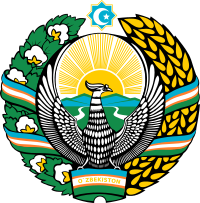 O’zbekiston Respublikasi xalq ta’limi vazirligi  Navoiy  viloyati  Qiziltepa tuman  xalq ta’limi bo’limiga  qarashli 30- umumiy  o’rta  ta’lim maktab       7 -sinffanidan                                  10-sinf    kimyo№ 1 Manba: 10-Kimyo.A.Mutalibov,E.Murodov,S.Masharipov. Qiyinchilik darajasi-1№ 2 Manba: 10-Kimyo.A.Mutalibov,E.Murodov,S.Masharipov. Qiyinchilik darajasi-1№ 3 Manba: 10-Kimyo.A.Mutalibov,E.Murodov,S.Masharipov. Qiyinchilik darajasi-1№ 4 Manba10-Kimyo.A.Mutalibov,E.Murodov,S.Masharipov. Qiyinchilik darajasi-1№ 5 Manba: 10-Kimyo.A.Mutalibov,E.Murodov,S.Masharipov  qiyinlik darajasi-2№ 6 Manba: 10-Kimyo.A.Mutalibov,E.Murodov,S.Masharipov qiyinlik darajasi-2№ 7 Manba: 10-Kimyo.A.Mutalibov,E.Murodov,S.Masharipov qiyinlik darajasi-2№ 8 Manba: 10-Kimyo.A.Mutalibov,E.Murodov,S.Masharipov qiyinlik darajasi-1№ 9 Manba: 10-Kimyo.A.Mutalibov,E.Murodov,S.Masharipov qiyinlik darajasi-1№ 10 Manba: 10-Kimyo.A.Mutalibov,E.Murodov,S.Masharipov qiyinlik darajasi-3№ 11 Manba: 10-Kimyo.A.Mutalibov,E.Murodov,S.Masharipov qiyinlik darajasi-1№ 12 Manba: 10-Kimyo.A.Mutalibov,E.Murodov,S.Masharipov qiyinlik darajasi-1№ 13 Manba: 10-Kimyo.A.Mutalibov,E.Murodov,S.Masharipov qiyinlik darajasi-1№ 14 Manba: 10-Kimyo.A.Mutalibov,E.Murodov,S.Masharipov qiyinlik darajasi-1№ 15 Manba: 10-Kimyo.A.Mutalibov,E.Murodov,S.Masharipov qiyinlik darajasi-1№ 16  Manba10-Kimyo.A.Mutalibov,E.Murodov,S.Masharipov qiyinlik darajasi-1№ 17  Manba: 10-Kimyo.A.Mutalibov,E.Murodov,S.Masharipov qiyinlik darajasi-1№ 18  Manba: 10-Kimyo.A.Mutalibov,E.Murodov,S.Masharipov qiyinlik darajasi-1№ 19 Manba: 10-Kimyo.A.Mutalibov,E.Murodov,S.Masharipov qiyinlik darajasi-1№ 20  Manba: 10-Kimyo.A.Mutalibov,E.Murodov,S.Masharipov qiyinlik darajasi-1№ 21  Manba: 10-Kimyo.A.Mutalibov,E.Murodov,S.Masharipov qiyinlik darajasi-2№ 22  Manba: 10-Kimyo.A.Mutalibov,E.Murodov,S.Masharipov qiyinlik darajasi-3№ 23  Manba10-Kimyo.A.Mutalibov,E.Murodov,S.Masharipov qiyinlik darajasi-1№ 24  Manba: 10-Kimyo.A.Mutalibov,E.Murodov,S.Masharipov qiyinlik darajasi-3№ 25 Manba: 10-Kimyo.A.Mutalibov,E.Murodov,S.Masharipov qiyinlik darajasi-3№ 26 Manba: 10-Kimyo.A.Mutalibov,E.Murodov,S.Masharipov  - qiyinlik darajasi-2№ 27 10-Kimyo.A.Mutalibov,E.Murodov,S.Masharipov qiyinlik darajasi-2№ 28  Manba: 10-Kimyo.A.Mutalibov,E.Murodov,S.Masharipov qiyinlik darajasi-210-Kimyo.A.Mutalibov,E.Murodov,S.Masharipov qiyinlik darajasi-3№ 30 10-Kimyo.A.Mutalibov,E.Murodov,S.Masharipov qiyinlik darajasi-1№ 10-Kimyo.A.Mutalibov,E.Murodov,S.Masharipov qiyinlik darajasi-3№32  10-Kimyo.A.Mutalibov,E.Murodov,S.Masharipov qiyinlik darajasi-1 №33 10-Kimyo.A.Mutalibov,E.Murodov,S.Masharipov qiyinlik darajasi-2 №34  10-Kimyo.A.Mutalibov,E.Murodov,S.Masharipov qiyinlik darajasi-1 №10-Kimyo.A.Mutalibov,E.Murodov,S.Masharipov qiyinlik darajasi-1№36  Manba10-Kimyo.A.Mutalibov,E.Murodov,S.Masharipov qiyinlik darajasi-3№37  10-Kimyo.A.Mutalibov,E.Murodov,S.Masharipov qiyinlik darajasi-1№38  10-Kimyo.A.Mutalibov,E.Murodov,S.Masharipov qiyinlik darajasi-2№39 Manba: 10-Kimyo.A.Mutalibov,E.Murodov,S.Masharipov qiyinlik darajasi-3№ 40 10-Kimyo.A.Mutalibov,E.Murodov,S.Masharipov qiyinlik darajasi-3№41 Manba10-Kimyo.A.Mutalibov,E.Murodov,S.Masharipov qiyinlik darajasi-1№42 Manba 10- sinf   organik  kimyo  5 -bob  qiyinlik darajasi-1№43  Manba: 10-Kimyo.A.Mutalibov,E.Murodov,S.Masharipov qiyinlik darajasi-110-Kimyo.A.Mutalibov,E.Murodov,S.Masharipov qiyinlik darajasi-3№10-Kimyo.A.Mutalibov,E.Murodov,S.Masharipov qiyinlik darajasi-2№46  10-Kimyo.A.Mutalibov,E.Murodov,S.Masharipov qiyinlik darajasi-2№ 47  Manba10-Kimyo.A.Mutalibov,E.Murodov,S.Masharipov qiyinlik darajasi-3№10-Kimyo.A.Mutalibov,E.Murodov,S.Masharipov qiyinlik darajasi-2№ 10-Kimyo.A.Mutalibov,E.Murodov,S.Masharipov qiyinlik darajasi-2№ 50 10-Kimyo.A.Mutalibov,E.Murodov,S.Masharipov qiyinlik darajasi-2II-chorak№ 1 10-Kimyo.A.Mutalibov,E.Murodov,S.Masharipov qiyinlik darajasi-2№ 2 10-Kimyo.A.Mutalibov,E.Murodov,S.Masharipov qiyinlik darajasi-2№ 3 10-Kimyo.A.Mutalibov,E.Murodov,S.Masharipov qiyinlik darajasi-2№ 4 10-Kimyo.A.Mutalibov,E.Murodov,S.Masharipov 10-Kimyo.A.Mutalibov,E.Murodov,S.Masharipov qiyinlik darajasi-2№ 5 10-Kimyo.A.Mutalibov,E.Murodov,S.Masharipov qiyinlik darajasi-2№ 6 10-Kimyo.A.Mutalibov,E.Murodov,S.Masharipov qiyinlik darajasi-2№ 7 10-Kimyo.A.Mutalibov,E.Murodov,S.Masharipov qiyinlik darajasi-2№ 8 Manba10-Kimyo.A.Mutalibov,E.Murodov,S.Masharipov qiyinlik darajasi-2№ 9 Manba10-Kimyo.A.Mutalibov,E.Murodov,S.Masharipov qiyinlik darajasi-2№ 10 10-Kimyo.A.Mutalibov,E.Murodov,S.Masharipov qiyinlik darajasi-2№ 11 Manba: 10-Kimyo.A.Mutalibov,E.Murodov,S.Masharipov qiyinlik darajasi-2№ 12 Manba: 10-Kimyo.A.Mutalibov,E.Murodov,S.Masharipov qiyinlik darajasi-2№ 13 Manba: 10-Kimyo.A.Mutalibov,E.Murodov,S.Masharipov qiyinlik darajasi-2№14 Manba: 10-Kimyo.A.Mutalibov,E.Murodov,S.Masharipov qiyinlik darajasi-2№ 15 Manba10-Kimyo.A.Mutalibov,E.Murodov,S.Masharipov qiyinlik darajasi-2№ 16 Manba10-Kimyo.A.Mutalibov,E.Murodov,S.Masharipov qiyinlik darajasi-2№ 17 Manba10-Kimyo.A.Mutalibov,E.Murodov,S.Masharipov qiyinlik darajasi-2№ 18 10-Kimyo.A.Mutalibov,E.Murodov,S.Masharipov qiyinlik darajasi-2№ 19 10-Kimyo.A.Mutalibov,E.Murodov,S.Masharipov qiyinlik darajasi-2№ 20 Manba10-Kimyo.A.Mutalibov,E.Murodov,S.Masharipov qiyinlik darajasi-2№ 21  Manba10-Kimyo.A.Mutalibov,E.Murodov,S.Masharipov qiyinlik darajasi-2№ 22  Manba10-Kimyo.A.Mutalibov,E.Murodov,S.Masharipov qiyinlik darajasi-3№ 23  Manba10-Kimyo.A.Mutalibov,E.Murodov,S.Masharipov qiyinlik darajasi-1№ 24  Manba: 10-Kimyo.A.Mutalibov,E.Murodov,S.Masharipov 10-Kimyo.A.Mutalibov,E.Murodov,S.Masharipov qiyinlik darajasi-3№ 25 Manba: 10-Kimyo.A.Mutalibov,E.Murodov,S.Masharipov qiyinlik darajasi-3№ 26 Manba: 10-Kimyo.A.Mutalibov,E.Murodov,S.Masharipov qiyinlik darajasi-2№ 27 Manba: 10-Kimyo.A.Mutalibov,E.Murodov,S.Masharipov qiyinlik darajasi-2№ 28  10-Kimyo.A.Mutalibov,E.Murodov,S.Masharipov qiyinlik darajasi-2№ 29 Manba10-Kimyo.A.Mutalibov,E.Murodov,S.Masharipov qiyinlik darajasi-3№ 30  Manba: 10-Kimyo.A.Mutalibov,E.Murodov,S.Masharipov qiyinlik darajasi-1№ 31 Manba10-Kimyo.A.Mutalibov,E.Murodov,S.Masharipov qiyinlik darajasi-3№32  Manba: 10-Kimyo.A.Mutalibov,E.Murodov,S.Masharipov qiyinlik darajasi-1 №33  Manba: 10-Kimyo.A.Mutalibov,E.Murodov,S.Masharipov qiyinlik darajasi-1 №34 Manba10-Kimyo.A.Mutalibov,E.Murodov,S.Masharipov qiyinlik darajasi-1 №35  Manba: 10-Kimyo.A.Mutalibov,E.Murodov,S.Masharipov qiyinlik darajasi-1 №36  10-Kimyo.A.Mutalibov,E.Murodov,S.Masharipov qiyinlik darajasi-1 №37  Manba: 10-Kimyo.A.Mutalibov,E.Murodov,S.Masharipov qiyinlik darajasi-1 №38 Manba10-Kimyo.A.Mutalibov,E.Murodov,S.Masharipov qiyinlik darajasi-1 №39  Manba10-Kimyo.A.Mutalibov,E.Murodov,S.Masharipov qiyinlik darajasi-1 №40  Manba10-Kimyo.A.Mutalibov,E.Murodov,S.Masharipov K. darajasi-2 №41  10-Kimyo.A.Mutalibov,E.Murodov,S.Masharipov qiyinlik darajasi-1 №42 Manba10-Kimyo.A.Mutalibov,E.Murodov,S.Masharipov qiyinlik darajasi-1 №43  Manba10-Kimyo.A.Mutalibov,E.Murodov,S.Masharipov qiyinlik darajasi-1 №44  Manba10-Kimyo.A.Mutalibov,E.Murodov,S.Masharipov qiyinlik darajasi-1 №45 10-Kimyo.A.Mutalibov,E.Murodov,S.Masharipov qiyinlik darajasi-1 №46  Manba10-Kimyo.A.Mutalibov,E.Murodov,S.Masharipov 10-Kimyo.A.Mutalibov,E.Murodov,S.Masharipov qiyinlik darajasi-1 №47 Manba10-Kimyo.A.Mutalibov,E.Murodov,S.Masharipov qiyinlik darajasi-1 №48  Manba10-Kimyo.A.Mutalibov,E.Murodov,S.Masharipov qiyinlik darajasi-1 №49  Manba10-Kimyo.A.Mutalibov,E.Murodov,S.Masharipov qiyinlik darajasi-1 №50 Manba10-Kimyo.A.Mutalibov,E.Murodov,S.Masharipov. qiyinlik darajasi-1 10-sinf   III-chorak№ 1 Manba10-Kimyo.A.Mutalibov,E.Murodov,S.Masharipov. Qiyinchilik darajasi  10-Kimyo.A.Mutalibov,E.Murodov,S.Masharipov 2.Qachon reaksiya qaytmas bo’ladi ?10-Kimyo.A.Mutalibov,E.Murodov,S.Masharipov 3Qaytar reaksiya berilgan qatorni toping ?10-Kimyo.A.Mutalibov,E.Murodov,S.Masharipov 41S22S22P63S23P1 kimyoviy elektiron konfiguratsiyaga qaysi  elementga tegishli ?10-Kimyo.A.Mutalibov,E.Murodov,S.Masharipov 5.Qaysi javobda piritning formuuulasi to’g’ri keltirilgan ?10-Kimyo.A.Mutalibov,E.Murodov,S.Masharipov 6.C2H14 tarkibli moddaning   necg=hta izomeri bor ?10-Kimyo.A.Mutalibov,E.Murodov,S.Masharipov 7.Vulkanlash  nima.10-Kimyo.A.Mutalibov,E.Murodov,S.Masharipov 8. Diyen uglevodlarning umumiy formulasi ni ko’rsating ?10-Kimyo.A.Mutalibov,E.Murodov,S.Masharipov 8 Aromatik  uglevodlarningCatom lari orasidagi kimyoviy bog’laruzunligi nechaga teng ?10-Kimyo.A.Mutalibov,E.Murodov,S.Masharipov 9.Birlamchi spirtlar bilan ikkilamchi spirtlarning oksidlanishida  qanday farq bor ?10-Kimyo.A.Mutalibov,E.Murodov,S.Masharipov 10. 2,8 etilenga necha gram brom ta’sir etishi mumkin? 10-Kimyo.A.Mutalibov,E.Murodov,S.Masharipov 23.sulfat  va  nitrat  kislotalarining  tegishli  angidritlari  formulalarini  aniqlang .10-Kimyo.A.Mutalibov,E.Murodov,S.Masharipov 24.Xlor  atomining  37CI  izotopida  nechta  proton ,neytron va  electron  bo’ladi ?10-Kimyo.A.Mutalibov,E.Murodov,S.Masharipov 25.quyidagi  elementlar  H;O;F;S;CI qatorida  eng  yuqori  electron  manfiylikda  ega  bo’lgan  elementning  nomi  ?10-Kimyo.A.Mutalibov,E.Murodov,S.Masharipov 26.f – pog’onachada  ko’pi  biln  nechta  electron  bo’lishi  mumkin?10-Kimyo.A.Mutalibov,E.Murodov,S.Masharipov 27.6-  guruhga  taluqli  element  oksidlardan  birining  tarkibida  50  % kislorot  bor shu  element  oksidining  formulasini  aniqlang 10-Kimyo.A.Mutalibov,E.Murodov,S.Masharipov 28.Quyidagi  qaysi  birikmada  kislorot  +2  oksidlanish  darajasiga  ega ?10-Kimyo.A.Mutalibov,E.Murodov,S.Masharipov 29.Alyumeniy  sulfatto’liq dissotsiatsiyalanganda nechta ionga parchalanadi?10-Kimyo.A.Mutalibov,E.Murodov,S.Masharipov 30.Quyidagi qaysi elektrolit dissosiatsiyalanganda ionlarga eng ko’p parchalanadi? 10-Kimyo.A.Mutalibov,E.Murodov,S.Masharipov 31.Quyidagi qaysi kislota   3 bosqichda  dissotsiatsiyalanadi?10-Kimyo.A.Mutalibov,E.Murodov,S.Masharipov 32.Quyidagilarning qaysi birida S ning oksidlanish darajasi -2ga teng? 10-Kimyo.A.Mutalibov,E.Murodov,S.Masharipov 33.Dissotsiatsiyalanganda kation  sifati   faqat  vodorod  ioni hosil qiladigan murakkab moddalarga nima deyiladi? 10-Kimyo.A.Mutalibov,E.Murodov,S.Masharipov 34.3d54s1 elektron formulasi bilan tugaydigan elementni  aniqlang? 10-Kimyo.A.Mutalibov,E.Murodov,S.Masharipov 35.49g sufat kislotadagi modda miqdorini   hisoblab toping? 36. . Fan: Kimyo.S.Masharipov,A.Mutalibov,E.Murodov,H.Islomova.Qiyinchilikdarajasi-3.                                 Tuzning 200Cdagieruvchanligi 25gatengbo’lsa, 200gto’yinganeritmadashutuzdannechagrammbo’ladi?37. Fan: Kimyo.S.Masharipov,A.Mutalibov,E.Murodov,H.Islomova.Qiyinchilikdarajasi-3.                                 .Quyidagi suyuqliklarning qaysilari eliktrolitlar hisoblanadi1)cpirt 2)osh tuzining suvdagi eritmasi ; 3)shakarning suvdagi eritmasi; 4)benzol; 5) xlorid kislota eritmasi.38.Fan: Kimyo.S.Masharipov,A.Mutalibov,E.Murodov,H.Islomova.Qiyinchilikdarajasi-3.                                 Natriy sulfat eritmasi elektroliz  qilinganda;39. .Fan: Kimyo.S.Masharipov,A.Mutalibov,E.Murodov,H.Islomova.Qiyinchilikdarajasi-3.                               1,5 molgazholidagikislarodnormalsharoitdaqanchahajmniegallaydi?40.Fan: Kimyo.S.Masharipov,A.Mutalibov,E.Murodov,H.Islomova.Qiyinchilikdarajasi-3.                           41.Fan: Kimyo.S.Masharipov,A.Mutalibov,E.Murodov,H.Islomova.Qiyinchilikdarajasi-3.                                 Fe, FI va Cr atsetatlari kaerda ishlatiladi?TukimachilikdaYengil sanotda.Meditsinada   Polimer zavodida. 42.Fan: Kimyo.S.Masharipov,A.Mutalibov,E.Murodov,H.Islomova.Qiyinchilikdarajasi-3.                                 “Yarmedyanka” nima?Mis atsetatKurgoshin atsetatAmmoniy atsetat. is gazi43.Fan: Kimyo.S.Masharipov,A.Mutalibov,E.Murodov,H.Islomova.Qiyinchilikdarajasi-3.                                 СН3 – (СН2)3 – СООН – kislotaning nomini aytingValerian kislota    А.  Propion.  В.Sirka.   Moy kislota                 44.Fan: Kimyo.S.Masharipov,A.Mutalibov,E.Murodov,H.Islomova.Qiyinchilikdarajasi-3.                                 R – C ОО R1              bu formula kaysi moddaning umumiy formulasi?     Murakkab efirTuyingan   Tuyinmagan. Benzol. 45.Fan: Kimyo.S.Masharipov,A.Mutalibov,E.Murodov,H.Islomova.Qiyinchilikdarajasi-3.                                 Eterefikatsiya reaktsiyasi deganda nimani tushunasiz?Murakkab efir xosil bulishiKayta aminlanishDikarboksillanish.  suv xosil bulishi.47.Fan: Kimyo.S.Masharipov,A.Mutalibov,E.Murodov,H.Islomova.Qiyinchilikdarajasi-3.                                 C-Si-Ge-Sn-pb  qatorida elementlarning metalmaslik xossalari . . . . . . . . .susayadi            ortadi        ortadi, so`ngra susayadi    o`zgarmaydi     48.Fan: Kimyo.S.Masharipov,A.Mutalibov,E.Murodov,H.Islomova.Qiyinchilikdarajasi-3.                                  Metal karbonati (bilan) kislota bilan ishlov berilganda hosil bo`ladi . . . . . . . . . .  СО (г)             C (кат)       02 (г)          СО2(г) 49.Fan: Kimyo.S.Masharipov,A.Mutalibov,E.Murodov,H.Islomova.Qiyinchilikdarajasi-3.                                  Konlardan birida olinadigan ko`mir-tarkibida-: 0-82,2% H-4,6%     -1,0% 0-4%       -1,2%  H2O-1,0%  kul – 6,0% bir kilo bunday kumirning tonishi uchun kerak bo`ladigan havo xajmi . . . . . . . . . . . . . . . tashkil qiladi.7,5 m3          50.Fan: Kimyo.S.Masharipov,A.Mutalibov,E.Murodov,H.Islomova.Qiyinchilikdarajasi-3.                                 
10. Eng kuchli oksidlovchi . . . . . . . . . . . . . . . . . . . . SiO2           Co2      GeO2      SnO2                                       10 -sinf –IV chorak1.Fan: Kimyo.S.Masharipov,A.Mutalibov,E.Murodov,H.Islomova.Qiyinchilikdarajasi-3.                                 11. Disilaning yonishi kimyoviy reaktsiya tenglamasida koefitsentlar qiymatlariga teng bo`ladi. 2,6,4,51,3,2,3.   1,6,2,6.  2,7,4,6.2 .Fan: Kimyo.S.Masharipov,A.Mutalibov,E.Murodov,H.Islomova.Qiyinchilikdarajasi-3.                                  Laboratoriyada borish olish uchun quyidagi reaktsiyadan foydalaniladi . . . . . . . . . . . . . . . . Na2B4O7+Ca          B2O3+Mg        B2H6
 Na2B4O7+k 3.Fan: Kimyo.S.Masharipov,A.Mutalibov,E.Murodov,H.Islomova.Qiyinchilikdarajasi-3.                                  Boranlar (borning vodorodli birikmalari) quyidagi reaktsiya natijasida olinadi: Mg3B7 bilan HCl ning o`zaro tasiridan elementlar sintezidan
 birikmalarni vodorod bilan qaytaribK2SO4 o`zaro ta`siridan4.Fan: Kimyo.S.Masharipov,A.Mutalibov,E.Murodov,H.Islomova.Qiyinchilikdarajasi-3.                                  Asl gazlardan geliydan radionlarga o`tgan sari reaktsiya moyilligi qanday o`zgaradi? o`zgarmaydi kamayadi
 kuchayadi, so`ngra kamatadi kamayadi, so`ngra kuchayadi№5 Manba.  10-Kimyo.A.Mutalibov,E.Murodov,S.Masharipov. Qiyinchilik darajasi  №6 Manba.  10-Kimyo.A.Mutalibov,E.Murodov,S.Masharipov. Qiyinchilik darajasi  №7 Manba.  10-Kimyo.A.Mutalibov,E.Murodov,S.Masharipov10-Kimyo.A.Mutalibov,E.Murodov,S.Masharipov. Qiyinchilik darajasi  №8 Manba. 10-Kimyo.A.Mutalibov,E.Murodov,S.Masharipov. Qiyinchilik darajasi  №9  Manba10-Kimyo.A.Mutalibov,E.Murodov,S.Masharipov Qiyinchilik darajasi-3  №10  Manba.  10-Kimyo.A.Mutalibov , E Murodov, S.Masharipov, H.Islomova Qiyinchilik darajasi-3  №11  Manba.  10-Kimyo.A.Mutalibov , E Murodov, S.Masharipov, H.Islomova Qiyinchilik darajasi-3  №12  Manba.  10-Kimyo.A.Mutalibov , E Murodov, S.Masharipov, H.Islomova Qiyinchilik darajasi-3  №13  Manba.  10-Kimyo.A.Mutalibov , E Murodov, S.Masharipov, H.Islomova Qiyinchilik darajasi-3  №14  Manba.  10-Kimyo.A.Mutalibov , E Murodov, S.Masharipov, H.Islomova Qiyinchilik darajasi-1  №15  Manba.  10-Kimyo.A.Mutalibov , E Murodov, S.Masharipov, H.Islomova Qiyinchilik darajasi-3  №16  Manba.  10-Kimyo.A.Mutalibov , E Murodov, S.Masharipov, H.Islomova Qiyinchilik darajasi-1  №17  Manba.  10-Kimyo.A.Mutalibov , E Murodov, S.Masharipov, H.Islomova Qiyinchilik darajasi-3  №18  Manba.  10-Kimyo.A.Mutalibov , E Murodov, S.Masharipov, H.Islomova Qiyinchilik darajasi-3  №19  Manba.  10-Kimyo.A.Mutalibov , E Murodov, S.Masharipov, H.Islomova Qiyinchilik darajasi-3  №20 Manba.  10-Kimyo.A.Mutalibov , E Murodov, S.Masharipov, H.Islomova Qiyinchilik darajasi-3  №21 Manba.  10-Kimyo.A.Mutalibov , E Murodov, S.Masharipov, H.Islomova Qiyinchilik darajasi-3  №22 Manba.  10-Kimyo.A.Mutalibov , E Murodov, S.Masharipov, H.Islomova Qiyinchilik darajasi-3  №23 Manba.  10-Kimyo.A.Mutalibov , E Murodov, S.Masharipov, H.Islomova Qiyinchilik darajasi-3  №24 Manba.  10-Kimyo.A.Mutalibov , E Murodov, S.Masharipov, H.Islomova Qiyinchilik darajasi-3  №25 Manba.  10-Kimyo.A.Mutalibov , E Murodov, S.Masharipov, H.Islomova Qiyinchilik darajasi-3  №26 Manba.  10-Kimyo.A.Mutalibov , E Murodov, S.Masharipov, H.Islomova Qiyinchilik darajasi-3  №27 Manba.  10-Kimyo.A.Mutalibov , E Murodov, S.Masharipov, H.Islomova Qiyinchilik darajasi-3  №28 Manba.  10-Kimyo.A.Mutalibov , E Murodov, S.Masharipov, H.Islomova Qiyinchilik darajasi-3  №29 Manba.  10-Kimyo.A.Mutalibov , E Murodov, S.Masharipov, H.Islomova Qiyinchilik darajasi-3  №30 Manba.  10-Kimyo.A.Mutalibov , E Murodov, S.Masharipov, H.Islomova Qiyinchilik darajasi-3  №31 Manba.  10-Kimyo.A.Mutalibov , E Murodov, S.Masharipov, H.Islomova Qiyinchilik darajasi-3  №32Manba.  10-Kimyo.A.Mutalibov , E Murodov, S.Masharipov, H.Islomova Qiyinchilik darajasi-3  №33 Manba.  10-Kimyo.A.Mutalibov , E Murodov, S.Masharipov, H.Islomova Qiyinchilik darajasi-3  №34 Manba.  10-Kimyo.A.Mutalibov , E Murodov, S.Masharipov, H.Islomova Qiyinchilik darajasi-3  №35 Manba.  10-Kimyo.A.Mutalibov , E Murodov, S.Masharipov, H.Islomova Qiyinchilik darajasi-3  №36 Manba.  10-Kimyo.A.Mutalibov , E Murodov, S.Masharipov, H.Islomova Qiyinchilik darajasi-3  №37 Manba.  10-Kimyo.A.Mutalibov , E Murodov, S.Masharipov, H.Islomova Qiyinchilik darajasi-3  №38 Manba.  10-Kimyo.A.Mutalibov , E Murodov, S.Masharipov, H.Islomova Qiyinchilik darajasi-3  №39 Manba.  10-Kimyo.A.Mutalibov , E Murodov, S.Masharipov, H.Islomova Qiyinchilik darajasi-3  №40 Manba.  10-Kimyo.A.Mutalibov , E Murodov, S.Masharipov, H.Islomova Qiyinchilik darajasi-3  №41 Manba.  10-Kimyo.A.Mutalibov , E Murodov, S.Masharipov, H.Islomova Qiyinchilik darajasi-3  №42 Manba.  10-Kimyo.A.Mutalibov , E Murodov, S.Masharipov, H.Islomova Qiyinchilik darajasi-3  №43 Manba.  10-Kimyo.A.Mutalibov , E Murodov, S.Masharipov, H.Islomova Qiyinchilik darajasi-3  №44 Manba.  10-Kimyo.A.Mutalibov , E Murodov, S.Masharipov, H.Islomova Qiyinchilik darajasi-3  №45 Manba.  10-Kimyo.A.Mutalibov , E Murodov, S.Masharipov, H.Islomova Qiyinchilik darajasi-3  №46 Manba.  10-Kimyo.A.Mutalibov , E Murodov, S.Masharipov, H.Islomova Qiyinchilik darajasi-3  №47 Manba.  10-Kimyo.A.Mutalibov , E Murodov, S.Masharipov, H.Islomova Qiyinchilik darajasi-3  №48 Manba.  10-Kimyo.A.Mutalibov , E Murodov, S.Masharipov, H.Islomova Qiyinchilik darajasi-3  №49 Manba.  10-Kimyo.A.Mutalibov , E Murodov, S.Masharipov, H.Islomova Qiyinchilik darajasi-3  №50 Manba.  10-Kimyo.A.Mutalibov , E Murodov, S.Masharipov, H.Islomova Qiyinchilik darajasi-3  Ushbu  kimyo   fanidan tuzilgan test varianti O‘zbekiston Respublikasi Vazirlar Mahkamasining 2017-yil 6- apreldagi 187-son qarori bilan tasdiqlangan umumiy o‘rta ta’limning davlat ta’lim standarti hamda umumiy o‘rta ta’limning  7- sinf –kimyo  fani bo‘yicha malaka talablari asosida tuzilgan bo‘lib, Test tuzishda Davlat Ta`lim Standartlariga mos  bo`lgan 7- sinf kimyo darsligidan, mavzulashtirilgan testlardan foydalanilgan. O`quvchilardan monitoring olish uchun barcha talablarga javob beradi.                               Metodbirlashma rahbari:                    Qalandarova .G                                       A’zolari:     :                             Kimyo fani o’qituvchisi :                       Norov. M                                                                                              Nasullayeva. M                                                                                             Tohirova .SUshbu  geografiya   fanidan tuzilgan test varianti O‘zbekiston Respublikasi Vazirlar Mahkamasining 2017-yil 6- apreldagi 187-son qarori bilan tasdiqlangan umumiy o‘rta ta’limning davlat ta’lim standarti hamda umumiy o‘rta ta’limning    - sinf  geografiya  fani bo‘yicha malaka talablari asosida tuzilgan bo‘lib, Test tuzishda Davlat Ta`lim Standartlariga mos  bo`lgan      - sinf    geografiya darsligidan, mavzulashtirilgan testlardan foydalanilgan. O`quvchilardan monitoring olish uchun barcha talablarga javob beradi.                               Metodbirlashma rahbari:                    Qalandarova .G                                       A’zolari:     :                            Geografiya fani o’qituvchisi :                       Z. Kamolova                                                                                                    F. Achilova                                                                                                                                                                                         M.SalimovaTarkibida 49 g sulfat kislota bo’lgan eritmaga 20 g natriy gidroksid ta’sir ettirildi. Hosil bo’lgan tuzning nomini  va massani aniqlang ?NaHSO4 60 gNaHSO4 40 gNa2SO4 60 gNa2SO4 20 gSilan molekulasida kremniy atomining gibridlanishi qanday?Sp3SpSpdSp228% begona jins tutgan 20 g alyuminiy karbid namunasiga mol miqdor suv ta’sir ettirilganda n.sh.da qancha hajm gaz ajralib chiqadi?6,72 l   to`g`ri  javob2,24l22,4l33,6lQuyidagi kislotalarning qaysi biri kuchli kislotalik xossaga ega?HClO4  to`g`ri  javobHClOHClO2HClO3K2Cr2O7 molekulasida nechta sigma va pi bog’ mavjud?10  va 48 va 712 va 210 va 6Qaysi qatorda qutbli kovalent bog’lanishli modda berilganHCl HBr,H2SH2,O2,Br2NaCl, NaF, NaBrNa, H2O,CuOVodorod peroksidida kislorodning oksidlanish darajasi ?-1+1+2-210 gr oxaktosh parchalanganda necha litr karbonat angidrid hosil bo’ladi?2,24 litr22,4 litr1,12 litr5,6 litrK2Cr2O7 molekulasida nechta sigma va pi bog’ mavjud?10 ta va 4 ta12 ta va 2 ta 8 ta va 6 ta8 ta va 7 ta200 gr ohaktosh parchalanishidan n.sh.da 33,6 litr karbonat angidrid hosil bo’lgan.Ohaktosh tarkibida foiz kalsiy karbonat mavjud?75%65%70%60CO2ni sifat jihatdan aniqlash tenglamasi Ca(OH)2 +CO2 =CaCO3 +H2OMg +CO=MgO + CCaCO3 =CaO +CO2CaCO3 + H2O = Ca(OH)2 +CO2Shisha tarkibida Na2O*CaO*6SiO2 necha foiz SiO2 bor?75,3%30%11,7%13%Davriy sistemaning  IV-guruhidagi p-elementlar atomlari qanday umumiy electron formulaga ega?Ns2np2Ns2 np3Ns2 np5Ns2 np623 gr natriy metalning 200 gr suvda eritilishi natijasida hosil bo’lgan eritmadagi o’yuvchi natriyning konsentratsiyasi % ni toping?10,3%1,03%103%130%180 gr suvda 90 gr modda erishidan xosil bo’lgan eritmaning massa ulishini aniqlang?0,330,030,280,3820 gr 2 % li natriy xloridning eritmasini tayyorlash uchun qancha tuz kerek?0,44404431 g fosfordan necha gr fosfor (V) oksidi olish mumkin?71 g17 g27 g77g50 g   2  valentli metal karbonati parchalanganda 11,2 litr karbonat angidridi ajralib chiqdi. Bu moddaning formulasini toping?CaCO3Na2CO3MgCO3K2CO3Qaysi tuzlar gidrolizga uchramaydi? 1.kaliy permanganat 2.seziy ftorid 3.ammoniy yodid 4.kumush nitrat 5.alyuminiy xlorid2,31,51,23,4C----Si----Ge----Pb elementlarning metalmaslik xossalari qanday o’zgaradi?SusayadiKuchayadiO’zgarmaydiKuchayadi so’ngra susayadiTeri pigmentatsiyasida, temirni o’zlashtirilishida muhim rol o’ynovchi element?Mis TemirKalsiyKaliyXlor  atomida nechta d-orbital bor?5432Xlorning jami elektronlarining nechtasi p elektronga tegishli?116812Tarkibida  75% kaliy xlorid bo’lgan 1t kaliyli o’g’itdagi ozuqa modda miqdorini toping?473,3473234,534,5Oddiy  superfosfat formulasi ….?Ca(H2PO4)2 x  CaSO4 x4H2OCa(H2PO4)2 x  CaSO4 Ca(H2PO4)2 x  CaSO4 x H2OCa(H2PO4)2 x  4H2ONatriyli selitra tarkibidagi ozuqa elementining miqdorini aniqlang?16,4%16%14,6%34,5%Asosli  oksidni toping?Na2O, BaO, CuOSO, SO3,BaOBaO, ZnOZnO,Sb2O3Amfoter  oksidlar…?ZnO,Sb2O3BaO, ZnONa2O, BaO, CuOSO, SO3,BaO№ 29 Manba: 9-Kimyo.I.R.Asqarov,N.X.To’xtaboyev,K.G’.G’opirov. Qiyinchilik darajasi-12,17 g simob (II)-oksidi parchalanganda  n.sh. da qancha hajm kislorod hosil qiladi?0,112L0,12L112L0,123LTarkibida 49g sulfat kislota  bo’lgan eritmaga 20g natriy gidroksid ta’sir ettirildi.Hosil bo’lgan tuzning nomini va massasini  aniqlang?6og NaHSO450g NaHSO455 g NaNO360g Na2SO4Bir  xil  miqdorda   olingan  quyidagi  birikmalarning  qaysi birida  temir  miqdori  ko’p? FeOFe3O4FeSO4FeS22g natriy  gidroksid tutgan  eritmani  neytrallash uchun necha mol sulfat kislota  kerak?0,0250,2510,5Quyidagi  qaysi tuz    lyapis?AgNO3NaNO3KNO3LiNO3Qanday   kislotalar  nordon  tuz   hosi l qilmaydi?1 negizli2 negizli3 negizli4 negizliAmmiakli selitra  uchun  dastlabki  xomashyo  nima?Havo va suvQaldiroq gazSintez gazSuv gaziQaysi tuzlar faqat kation bo’yicha gidrolizga uchraydi?Ammoniy xlorid; rux nitratKalsiy karbonat ;kaliy sulfatKaliy sulfat; bariy nitratNatriy atsetat; alyuminiy xlorid70 kg li  inson  organizmida o’rtacha  qancha miqdorda (g) temir bo’ladi?4,20,0182006-40Quyidagi  makrobiogen  elementlarni toping?H,O,C,N,CaH,O,K,JH,O,N,C,NaN.O.H.CMakkajo’xoridan yuqori hosil olishda ishlatiladigan element qaysi?ZnCoMoCuQuyidagi berilganlardan  oddiy  moddalarni tanlang: 1-glyukoza, 2-grafit,3-mis kuporosi, 4-kislorod, 5-silvinit, 6-azot, 7-ammiak, 8-qora fosfor 2,4,6,81,3,5,72,3,4,53,4,5,6Davriy sistemada nechta davr , nechta qator bor?7, 117, 108, 117,1015 gr SiO2 bilan NaOH reaksiyaga kirishib qancha tuz hosil bo’ladi?30,521,218,426,3Davrlarda element tartib raqamining ortib borishi bilan elementlarning elektrmanfiyligi qanday o’zgaradi?KamayadiOrtadiO’zgarmaydiOrtadi so’ngra kamayadi49 gr sulfat kislotadagi modda miqdorini hisoblang?0,5 mol0,05 mol1mol4molK+ ionida elektronlar soni nechaga teng?18192021So’ndirilmagan ohak suvga solinganda issiqlik chiqadi, qaynaydi bu qanday reaksiya turiga kiradi?BirikishO’rin olishParchalanishAlmashinish0,05 mol CaO tarkibida nechta nechta kalsiy atomi bor?3,01*10223,01*10236,02*10230,602*1023Fosforning nisbiy atom massasi 31 ga teng uning tartib raqami 15 ekanligini bilgan holda fosfor atomi yadrosidagi neytronlar sonini toping?16151731Elektrmanfiyligi eng yuqori bo’lgan element?FClPCaC+N2= reaksiyaga kirishganda qanday modda hosil bo’ladi?(CN)2CNCN2C2NElektronlar soni qaysi formula bilan topiladi?2N2N22n+12nIon bog’lanishli moddalar berilgan qatorni toping?NaCl,KF,KClHCl,H2,Cl2NaCl,CaO,O2O2,H2,Cl2Elektrmaanfiyligi eng yuqori bo’lgan element qaysi?FClOCElektrolitik dissotsiatsiyalanish nazariyasini fanga birinchi bo’lib kiritgan olim kim?S.ArreniusMendeleyevKablukovLomonosovAtom tuzilishi quyidagicha bo’lgan qaysi elementning xossasi kuchli ifodalangan?….5s1…..4s1…3s1…..2s1Qaysi birikmada azotning massa ulushi ko’p?N2H4NH4NH4ClNaNO3Vodorod peroksidida kislorodning oksidlanish darajasi ?-1+1+2-210 gr oxaktosh parchalanganda necha litr karbonat angidrid hosil bo’ladi?2,24 litr22,4 litr1,12 litr5,6 litrK2Cr2O7 molekulasida nechta sigma va pi bog’ mavjud?10 ta va 4 ta12 ta va 2 ta 8 ta va 6 ta8 ta va 7 ta200 gr ohaktosh parchalanishidan n.sh.da 33,6 litr karbonat angidrid hosil bo’lgan.Ohaktosh tarkibida foiz kalsiy karbonat mavjud?75%65%70%60CO2ni sifat jihatdan aniqlash tenglamasi Ca(OH)2 +CO2 =CaCO3 +H2OMg +CO=MgO + CCaCO3 =CaO +CO2CaCO3 + H2O = Ca(OH)2 +CO2Shisha tarkibida Na2O*CaO*6SiO2 necha foiz SiO2 bor?75,3%30%11,7%13%Davriy sistemaning  IV-guruhidagi p-elementlar atomlari qanday umumiy electron formulaga ega?Ns2np2Ns2 np3Ns2 np5Ns2 np623 gr natriy metalning 200 gr suvda eritilishi natijasida hosil bo’lgan eritmadagi o’yuvchi natriyning konsentratsiyasi % ni toping?10,3%1,03%103%130%180 gr suvda 90 gr modda erishidan xosil bo’lgan eritmaning massa ulishini aniqlang?0,330,030,280,3820 gr 2 % li natriy xloridning eritmasini tayyorlash uchun qancha tuz kerek?0,44404431 g fosfordan necha gr fosfor (V) oksidi olish mumkin?71 g17 g27 g77g50 g   2  valentli metal karbonati parchalanganda 11,2 litr karbonat angidridi ajralib chiqdi. Bu moddaning formulasini toping?CaCO3Na2CO3MgCO3K2CO3Qaysi tuzlar gidrolizga uchramaydi? 1.kaliy permanganat 2.seziy ftorid 3.ammoniy yodid 4.kumush nitrat 5.alyuminiy xlorid2,31,51,23,4C----Si----Ge----Pb elementlarning metalmaslik xossalari qanday o’zgaradi?SusayadiKuchayadiO’zgarmaydiKuchayadi so’ngra susayadiTeri pigmentatsiyasida, temirni o’zlashtirilishida muhim rol o’ynovchi element?Mis TemirKalsiyKaliyXlor  atomida nechta d-orbital bor?5432Xlorning jami elektronlarining nechtasi p elektronga tegishli?116812Tarkibida  75% kaliy xlorid bo’lgan 1t kaliyli o’g’itdagi ozuqa modda miqdorini toping?473,3473234,534,5Oddiy  superfosfat formulasi ….?Ca(H2PO4)2 x  CaSO4 x4H2OCa(H2PO4)2 x  CaSO4 Ca(H2PO4)2 x  CaSO4 x H2OCa(H2PO4)2 x  4H2ONatriyli selitra tarkibidagi ozuqa elementining miqdorini aniqlang?16,4%16%14,6%34,5%Asosli  oksidni toping?Na2O, BaO, CuOSO, SO3,BaOBaO, ZnOZnO,Sb2O3Amfoter  oksidlar…?ZnO,Sb2O3BaO, ZnONa2O, BaO, CuOSO, SO3,BaO2,17 g simob (II)-oksidi parchalanganda  n.sh. da qancha hajm kislorod hosil qiladi?0,112L0,12L112L0,123LTarkibida 49g sulfat kislota  bo’lgan eritmaga 20g natriy gidroksid ta’sir ettirildi.Hosil bo’lgan tuzning nomini va massasini  aniqlang?6og NaHSO450g NaHSO455 g NaNO360g Na2SO4Bir  xil  miqdorda   olingan  quyidagi  birikmalarning  qaysi birida  temir  miqdori  ko’p? FeOFe3O4FeSO4FeS22g natriy  gidroksid tutgan  eritmani  neytrallash uchun necha mol sulfat kislota  kerak?0,0250,2510,5Quyidagi  qaysi tuz    lyapis?AgNO3NaNO3KNO3LiNO3Qanday   kislotalar  nordon  tuz   hosi l qilmaydi?1 negizli2 negizli3 negizli4 negizliAmmiakli selitra  uchun  dastlabki  xomashyo  nima?Havo va suvQaldiroq gazSintez gazSuv gaziQaysi tuzlar faqat kation bo’yicha gidrolizga uchraydi?Ammoniy xlorid; rux nitratKalsiy karbonat ;kaliy sulfatKaliy sulfat; bariy nitratNatriy atsetat; alyuminiy xlorid70 kg li  inson  organizmida o’rtacha  qancha miqdorda (g) temir bo’ladi?4,20,0182006-40Quyidagi  makrobiogen  elementlarni toping?H,O,C,N,CaH,O,K,JH,O,N,C,NaN.O.H.CMakkajo’xoridan yuqori hosil olishda ishlatiladigan element qaysi?ZnCoMoCu0,25 mol vodorodda atomlar soni nechta?1,505*10236,02*102312,04*10233,01*1023Rux bilan reaksiyaga kirishib sinkat tuzini hosil qiladigan modda qaysi?NaOHH2SO4NOHClQuyidagi qaysi qatorda faqat ishqoriy metallar kiritilgan?K,Na,RbK,Na,CaLi,Fe,NaAg,Cu,AuKAlO2 tuzidagi alyuminiyning oksidlanish darajasi va foizini aniqlang?+3 27,55%+2 ,27,55%+2,25,75%+4 ,32%Reaksiya unumi 90% bo’lganda 5,1 gr Al2O3 ni elektroliz qilib necha gr alyuminiy olish mumkin?2,432,75,40,51 Elektronning massasi nechaga teng? 1/1840 -1 +1+5Al   atomi yadrosida nechta proton va neytron bor?13 va  1414 va 27 13 va27 13 va 13. Qaysi birikmadagi azotning oksidlanish darajasi eng yuqori?Barchasi bir xilAmmiak ammoniy xlorid  ammoniy gidroksid  4 gr suv elektr toki ta’sirida parchalanganda qancha miqdor vodorod hosil bo’ladi? 0,22 3 4 5C ning yuqori oksidlanish darajasi nechaga teng? +4 -2 0-4 O’zbekiston ko’mir zahiralari bo’yicha Markaziy Osiyoda nechanchi o’rinda turadi?21 3 4 Kimyoviy barqaror modda    karborundning formulasi qanday?SiCTiC CO SiO  Fosgenning hosil bo’lish reaksiya tenglamasini ko’rsating?CO+Cl2 =СOСl2  CO+ SnO2 =Sn +CO2CO2+C= 2CO Mg+ CO2=MgO+C       Keramika nima?Gildan tayyorlangan buyumlar sement ishlab ciqarish uchun xomashyo kalsiy va natriy silikatlarning SiO2 bilan qotishmashiQum 54 gr kristall soda Na2CO3*10 H2O dan natriy karbonatning 10%li eritmasini tayyorlash uchun qanday suv kerak?146 1805742 20 60 gr ohaktosh qizdirilganda 32 gr CaO olindi. Ohaktoshdagi CaCO3 ning massa ulushini aniqlang?95.2 0,553 94 0,84C ….Si….Ge….Sn….Pb qatorda elementlarning metalmaslik belgilari qanday o’zgaradi?Kuchayadi o’zgarmaydi     susayadi  kuchayadi,so’ngra susayadiSilan birikmasining kimyoviy formulasini ko’rsating?SiH4 TiH4 SO  to’g’ri javob yo’qQaysi modda kuchli oksidlovchi?HClO4  HClO3  HCl HClO2  Si – ning  yuqori oksidlanish darajasi nechaga teng?+4 -2  +2) +3C ning allootropik shakl o’zgarishlari to’g’ri ko’rsatilgan qatorni ko’rsating? grafit, karbin karbin, ozon, karbin,oq fosfor grafit, olmosq Ichimlik sodasining kimyoviy formulasini ko’rsating? NaHCO3   CaCO3  NaClNaOH  Shisha tarkibidagi Na2O*CaO*6SiO2 tarkibidagi CaO ning massa ulushini aiqlang?11,7 15,6 50,4 10,7 AgNO3 ning molekulasida N  ning oksidlanish darajasi nechaga teng?+5+4+3+1  CuSO4 eritmasidan 2,8 gr Fe qancha Cu ni siqib chiqaradi?3.23,02 6,4 5  Quyidagi qaysi qatorda faqat ishqoriy metallar keltirilgan ? K, Na, RbK, Na, Rb K, Na, Ca K, Na, Ca Li, Fe, Ca Li, Fe, Ca B, Fe, Al B, Fe, Al  Qaysi tuz eritmasi elektroliz qilinganda katodda metal ajralib chiqmaydi?NaCl AgNO3    CuClFeSO4   1s22s22p63s23p1 kimyoviy elektron konfiguratsiya qaysi elementga tegishli? Al Mg HgNaMisni tuzlar eritmasidan siqib chiqara oluvchi metallarni  ko’rsating?Al, Zn, Fe Ag, Pb, Zn Pb, Zn, Hg Hg, Ag, Na0,25 mol H2 da nechta molekula bor?1.505*1023 3.01*1023 25.05*1023 0,7525*1023Metallarni olinish usullari berilgan qatorni belgilang?Elektrotermik  Pirometallurgik  gidrometallurgikPirometallurgik gidrometallurgikAktiv metallar ta’siridaOksidlash va qay tarish                                                     Nodir metallar yozilgan qatorni belgilangAu, Ag, PtMo ,Ra, NbLi ,Na ,KCd ,Ni ,HgRangli metallarga nimalar kiradi?Temirdan boshqa metallarEngil metallarOg’ir metallarNoyob metallar. Projektor va reflektor tayyorlashda qaysi metaldan foydalaniladi?In ,AgAu ,FeAl BaCu ,Hg Metallarni aktivlik qatorini kim tuzgan?N. BeketovN. ZininJ .DaltonJ.Prustli5.6 gr temirni oksidlash uchun (n.sh.da) necha litr kislorod kerak?1.49  l2.43  l1.18  llElektroliz qonunlarini yaratgan olim kim?M. FaradeyA.LavuazeN.BeketovK.Vinkler  Faradey soni nechaga teng?9650096596508.314Chili selitrasini belgilang?NaNO3KClNaClNaNO2390 gr kaliy necha mol?10 mol7mol9mol5mol23 gr  Na  suv bilan reaksiyaga kirishganda qancha hajm (n.sh.da)gaz olish mumkin?11.22245.667.2Kaliy alangani qanday rangga bo’yaydi?Och binafshaQizilSariqKo’kAl2O3*n H2O ushbu moddaning nomini toping?BoksitKorundNefelinkaolinTemirning   ferrotsen birikmalari qanday kasallikka da’vo?Kam qonlikkaSuyak kasalliklarigaNerv kasalliklarigateri     kasalliklariga                          Tarkibida 2.14 % dan ko’p  C  tutgan  Fe va  C  qotishmasi---?Cho’yanPo’latLigerlangan cho’yanKulrang cho’yanCr  tashqi qavatida nechta electron bor?6834 Mn ning qaysi oksidi kislotali oksid?Marganes  (Vll) oksidiMarganes (lV) oksidiMarganes (Vl) oksidMarganes peroksidiOltin qaysi modda bilan reaksiyaga kirishadi?Zar suviMis kuporosiXlorid kislotaSulfat kislota.  Cr   ning amfoter oksidi berilgan qatorni belgilang?Cr2O3CrOCrO3CrO4K2Cr2O7 da xromning oksidlanish darajasi nechaga teng?+6+5+4+3Sariq qon tuzi tarkibida temirning oksidlanish darajasi nechaga teng?+3+4+2+8Temir atomida nechta d-elektron mavjud?6784 Temir (lll) gidroksidning ikkinchi nomi nima?ZangQiziltemirtoshMagnitli temirtoshQizil qon tuzi   Fe(OH)3 qanday rangda ?Qo’ng’irSariqQizilKo’kFeS2 -- Quyidagi moddani nomlang?PiritGematitOhaktoshZangAlkanlar uchun uglerod atomining qanday gibridlanish turi uchraydi?Sp3spSp2S2pIzomerlanish alkanlarda qaysi uglevodorod dan boshlanadi?ButanEtanMetanpropanTo’yingan uglevodorod molekulalari qanday geometric shaklga ega?TetraedrikRombikChiziqliyassiQuyidagi formulalari keltirilgan uglevodorodlarning qaysilari to’yingan?C6H10C2H2C8H10C3H3Litiy-seziy qatorida kationlarning gibridlanish energiyalari qanday o’zgaradi?OrtadiKamayadiO’zgarmaydiAvval kamayadi, keyin ortadiIridiy zar suvida erib . . . . . hosil qiladi?Reaksiya bormaydiJrCl2JrCl4JrCl3Na-K-Rb-Cs qatorida ozonidlarning barqarorligi qanday o’zgaradi?OrtadiKamayadiO’zgarmaydiAvval ortib, keyin kamayadiLabaratoriyada magniy lentasi yonib ketdi.Yong’inni …….o’chirish kerak?Qum sepibSuv sepibO’t o’chirishdan foydalanibIchimlik soda sepibButendan butan qanday qilib olinadi?GidrogenlashPolimerlashIzomerlanishpolikondensatlashQuyidagi qaysi birikmada sp gibridlanish mavjud?AtsitelinMetanEtilenbutadiyenO’zbekistonda nechta metal koni bor?40506070Ratsional so’zining ma’nosi nima?Lotincha “ratio” fikrlash, idrok qilishLotincha “ratio” o’ylashLotincha “ratio”o’ylamoqYunoncha “ratio” fikr0,25 mol alkan tarkibida 9,03*1023 ta vodorod atomi bo’lsa, alkanning nomini ko’rsating?EtanMetanPropan butan32 gr metan yonishidan necha gr CO2 hosil bo’ladi?88gr44gr22gr24grPropanda jami nechta sigma bog’I mavjud?10ta12ta8ta9ta14,4 gr alyuminiy karbid gidrolizidan olingan gazning hajmini toping?6,7267,233,63,36CH3COOH dagi uglerod atomlarining oksidlanish darajasini toping?0-4-3+30,3 mol etil spirtidagi atomlar soni nechta?1,6*10246,02*10233,01*10231,2*1024Ratsional so’zining ma’nosi nima?Lotincha “ratio” fikrlash, idrok qilishLotincha “ratio” o’ylashLotincha “ratio”o’ylamoqYunoncha “ratio” fikr0,25 mol alkan tarkibida 9,03*1023 ta vodorod atomi bo’lsa, alkanning nomini ko’rsating?EtanMetanPropan butanTirik organizmda  siydik hosil bo’lishida  ishtirok  etadigan  element…? MnCa MgKFosforli o’g’itlar turlaridan birining  tarkibida 40% Ca(H2PO4)2 bo’ladi. Bir tonna ozuqa elementi P2O5 bu o’g’itning qancha  miqdorida bo’ladi?4,117t41,17t43,17t78,17tQuyidagi  qatorda  elektrmanfiylik  qanday  o’zgaradi: J,Br,Cl,F,O,N,C,BAvvaliga ortadi ,so’ngra kamayadiOrtadiKamayadiKamayadi, ortadiQuyidagi  moddalarning qaysilari faqat oksidlovchi bo’la oladi? KNO3,KMnO4,SO3KNO3,KNO2,NH3H2S,Zn,CH4NH3,Cl2,PH3Ammiakning mo’l miqdordagi (platina ishtirokida) yoqilishidan olingan mahsilot o’z-o’zidan jigarrangda kiradi. Shu mahsulotning kislorod ishtirokida suvda eritilishidan hosil bo’lgan modaning molekullyar massasini toping?63981747Xlor atomida  nechta bo’sh d orbital mavjud?5432Vodorodning hajmiy ulushi 60% bo’lgan vodorod va azotdan iorat 124g aralashmadagi azot  massasini (g) aniqlang?1121249,674,4Quyidagi  berilgan metallardan 1 moldan olib suvga tashlansa ,qaysi biri suvdan ko’proq miqdorda (mol) vodorodni siqib chiqaradi?AlKNaLMis kuporosi va kristall soda aralashmasi tarkibida 46,8% suv bo’lsa aralashma tarkibidagi kristall soddaning massa ulushini toping?406014,838,43,16g  kaliy permanganate qizdirilganda 2,24l kislorod olindi. Reaksiya unumini hisoblang?10,80,90,73Benzolni etilbenzoldan qanday farqlash mumkin?Konsentrlangan kaliy permanganate eritmasining ta’siriga qarabYonganda olovning rangiga qarab Lakmus ta’siriga qarabKons H2SO4 ga qarabBenzolni 1- marta kim tomonidan koks gazidan ajratib olingan?FaradeyKekuleVyollerButlerovNaOH ning 400 gramm 2% li eritmasiga gallogen ta’sir ettirilishidan ajralib chiqqan gaz suv bug’lari bilan birikib ,2,24 litr kislorod ajratadi. Reaksiyaga qaysi gallogen va qancha miqdorda kirishadi?4,48l F44,8L Cl66,7L J4,48L Cl1,3 butadiyenni sanoatda Lebedov usuli bo’yicha olishda qaysi katalizatorlardan foydalaniladi?Al2O3va ZnOAl2O3 vaCr2O3Zn Ova Cr2O3Al2O3Qaysi tuzlar faqat kation bo’yicha gidrolizga uchraydi?Ammoniy xlorid; rux nitratKalsiy karbonat ;kaliy sulfatKaliy sulfat; bariy nitratNatriy atsetat; alyuminiy xloridKationi 3 valentli bo’lgan 5,4 gramm metal havoda qizdirilganda 10,2 gramm shu metalning oksidi hosil qilingan. Qizdirish uchun qanday metal olingan?AlBeMgNaYuqori oksidi R2O7 bo’lgan element vodorod bilan tarkibida 0,78% vodorod bo’lgan gazzimon birikma hosil qiladi.Bu qaysi element?JBrHOKrisstal   soda 66,94% suv tutadi. Kristallogidrat tarkibida 1 mol Na2CO3 ga necha mol suv to’g’ri keladi?1056736 gr alyuminiy karbid gidrolizidan olingan gazning hajmini aniqlang?16,822,467,22,24Kumushing quyidagi keltirilgan birikmalardan biri meditsinada “Iyapis” nomi bilan ishlatiladi?AgNO3AgClAgBrAg2OQuyidagi qaysi formula difenilmetanga muvofiq keladi?(C6H5)2CH2(C6H5)3CHC6H5CH3(CH3)2Rux bo’lagi mo’l ishqor eritmasiga tashlanganda quyidagi reaksiya boradi.Xuddi shunday reaksiyani II b guruhdagi boshqa elementlar uchun ham yozish mumkinmi.Yo’q haGeksaxlororan qishloq xo’jaligida insektitsid sifatida ishlatiladi, 3,9 g benzolni geksaxloranga aylantirish uchun qancha hajm xlor kerak?3,361,680,336336Tsiklogeksandan qanday reaksiya orqali benzol olish mumkin?DegidratlanishGidrogenlashDegidrogenlashoksidlanishQaysi uglevodorodni yondirishga 6 mol kislorod sarflanadi?ButenButan PentenGeksenQuyidagi birikmalardan etilbenzolni toping?  1.C6H5-C2H5       2.C6H4ClCH3         3.C6H5-C6H51231,233,6 litr atsetilendan qancha hajm benzol (r=0,8g/sm3) olish mumkin?48,75 l58,25 l108,15 l24,36 lSp2  - holatidagi uglerod atomi  uchun qanday valent burchagi tavsifli?1200105018001090Sanoatda metanning kreking usulida parchalab atsetilen olinadi.0,5 mol metandan qancha litr atsetilin olish mumkin?5,62,822,46,72Vodorodga nisbatan zichligi 29 bo’lgan moddaning nechta izomeri mavjud?2345Quyidagi sonlarning qaysi biri ushbu formulani qanoatlantirmaydi?1,5532Agar havoda chang va tutun bo’lmasa , odam ming yil yashashi mumkin degan fikrni qaysi alloma aytib o’tgan?Abu Ali Ibn SinoAbu Rayhon BeruniyAhmad Al Farg’oniyAlisherNavoiyMetilamin tarkibidagi uglerod atomining oksidlanish darajasini toping?-20+3-3Metiletil molekulasidagi sigma bog’lar sonini toping?1213109Faqat organic birikmalarga xos bo’lgan reaksiya turini belgilang?Polimerlanish, polikondensatlanishBirikish, ajralishPolimerlanish, ajralishAlmashinish,birikishTarkibida –C-O-H=O guruhi bor bo’lgan moddalar ……. Deyiladi?Karbon kislotalarKetonlarSpirtlaraldegidlarTo’yingan uglevodorodlar berilgan qatorni toping?Alkanlar, sikloalkanlar Alkanlar, alkenlarAlkenlar, alkadiyenlarAlkanlar, aminlar39,2 gr metilsiklogeksan yonishidan 123,2 g gaz hosil bo’lgan bo’lsa,ajralgan suv massasini toping?50,4 g52,5 g38,4 g38,7 gNoma’lum spirtning degidratlanishidan 5,6 g alken va suv hosil bo’lgan bo’lsa, alkenning formulasini aniqlang?C2H4C3H6C4H8C5H10Benzol molekulasidagi sigma bog’lar sonini toping?1261610Kimyoviy tuzilish nazariyasi qachon va kim tomonidan yaratilgan?A.M.Butlerov 1861Kekule 1845Kuper 1857V.V.Markovnikov 1901Metan gamologining vodorodga nisbatan zichligi 15 ga teng  uning formulasini toping?C2H6C3H8CH4C4H10Metanda qanday gibridlanish turi uchraydi?Sp3SpSp2S2p2Quyidagi qaysi uglevodorodda to’rtlamchi uglerod atomi uchraydi?IzobutanTetrametilmetanMetanEtanAlkanlar uchun uglerod atomining qanday gibridlanish turi uchraydi?Sp3SpSp2S2pIzomerlanish alkanlarda qaysi uglevodorod dan boshlanadi?ButanEtanMetanPropanTo’yingan uglevodorod molekulalari qanday geometric shaklga ega?TetraedrikRombikChiziqliYassiQuyidagi formulalari keltirilgan uglevodorodlarning qaysilari to’yingan?C6H10C2H2C8H10C3H3Litiy-seziy qatorida kationlarning gibridlanish energiyalari qanday o’zgaradi?OrtadiKamayadiO’zgarmaydiAvval kamayadi, keyin ortadiIridiy zar suvida erib . . . . . hosil qiladi?Reaksiya bormaydiJrCl2JrCl4JrCl3Na-K-Rb-Cs qatorida ozonidlarning barqarorligi qanday o’zgaradi?OrtadiKamayadiO’zgarmaydiAvval ortib, keyin kamayadiLabaratoriyada magniy lentasi yonib ketdi.Yong’inni …….o’chirish kerak?Qum sepibSuv sepibO’t o’chirishdan foydalanibIchimlik soda sepibButendan butan qanday qilib olinadi?GidrogenlashPolimerlashIzomerlanishPolikondensatlashQuyidagi qaysi birikmada sp gibridlanish mavjud?AtsitelinMetanEtilenButadiyenO’zbekistonda nechta metal koni bor?40506070Ishqoriy metallar qatorini ko’rsating?Li,Na,K,RbCu,Mg,K,RbLi,Na,K,AgCa,Sr,Ba,Mg12 gr magniyning to’liq yonishidan qancha gr magniy oksidi hosil bo’ladi?20302440Benzoldan anilinni olgan olgan olim kim?N.N.ZininA.M.ButlerovF.VyolerM.BertloButanni izomerlar soni nechta?2346C6H6+Br2=C6H5Br +HBr ushbu reaksiyaning qaysi turiga kiradi?Almashinish BirikishO’rin olishParchalanishCH3COOH dagi uglerod atomlarining oksidlanish darajasini toping?0-4-3+30,3 mol etil spirtidagi atomlar soni nechta?1,6*10246,02*10233,01*10231,2*1024Ratsional so’zining ma’nosi nima?Lotincha “ratio” fikrlash, idrok qilishLotincha “ratio” o’ylashLotincha “ratio”o’ylamoqYunoncha “ratio” fikr0,25 mol alkan tarkibida 9,03*1023 ta vodorod atomi bo’lsa, alkanning nomini ko’rsating?EtanMetanPropan Butan32 gr metan yonishidan necha gr CO2 hosil bo’ladi?88gr44gr22gr24grPropanda jami nechta sigma bog’I mavjud?10ta12ta8ta9ta14,4 gr alyuminiy karbid gidrolizidan olingan gazning hajmini toping?6,7267,233,63,36CH3COOH dagi uglerod atomlarining oksidlanish darajasini toping?0-4-3+30,3 mol etil spirtidagi atomlar soni nechta?1,6*10246,02*10233,01*10231,2*1024Ratsional so’zining ma’nosi nima?Lotincha “ratio” fikrlash, idrok qilishLotincha “ratio” o’ylashLotincha “ratio”o’ylamoqYunoncha “ratio” fikr0,25 mol alkan tarkibida 9,03*1023 ta vodorod atomi bo’lsa, alkanning nomini ko’rsating?EtanMetanPropan ButanTirik organizmda  siydik hosil bo’lishida  ishtirok  etadigan  element…? MnCa MgKFosforli o’g’itlar turlaridan birining  tarkibida 40% Ca(H2PO4)2 bo’ladi. Bir tonna ozuqa elementi P2O5 bu o’g’itning qancha  miqdorida bo’ladi?4,117t41,17t43,17t78,17tQuyidagi  qatorda  elektrmanfiylik  qanday  o’zgaradi: J,Br,Cl,F,O,N,C,BAvvaliga ortadi ,so’ngra kamayadiOrtadiKamayadiKamayadi, ortadiQuyidagi  moddalarning qaysilari faqat oksidlovchi bo’la oladi? KNO3,KMnO4,SO3KNO3,KNO2,NH3H2S,Zn,CH4NH3,Cl2,PH3Ammiakning mo’l miqdordagi (platina ishtirokida) yoqilishidan olingan mahsilot o’z-o’zidan jigarrangda kiradi. Shu mahsulotning kislorod ishtirokida suvda eritilishidan hosil bo’lgan modaning molekullyar massasini toping?63981747Xlor atomida  nechta bo’sh d orbital mavjud?5432Vodorodning hajmiy ulushi 60% bo’lgan vodorod va azotdan iorat 124g aralashmadagi azot  massasini (g) aniqlang?1121249,674,4Quyidagi  berilgan metallardan 1 moldan olib suvga tashlansa ,qaysi biri suvdan ko’proq miqdorda (mol) vodorodni siqib chiqaradi?AlKNaLMis kuporosi va kristall soda aralashmasi tarkibida 46,8% suv bo’lsa aralashma tarkibidagi kristall soddaning massa ulushini toping?406014,838,43,16g  kaliy permanganate qizdirilganda 2,24l kislorod olindi. Reaksiya unumini hisoblang?10,80,90,73Benzolni etilbenzoldan qanday farqlash mumkin?Konsentrlangan kaliy permanganate eritmasining ta’siriga qarabYonganda olovning rangiga qarab Lakmus ta’siriga qarabKons H2SO4 ga qarabBenzolni 1- marta kim tomonidan koks gazidan ajratib olingan?FaradeyKekuleVyollerButlerovNaOH ning 400 gramm 2% li eritmasiga gallogen ta’sir ettirilishidan ajralib chiqqan gaz suv bug’lari bilan birikib ,2,24 litr kislorod ajratadi. Reaksiyaga qaysi gallogen va qancha miqdorda kirishadi?4,48l F44,8L Cl66,7L J4,48L Cl1,3 butadiyenni sanoatda Lebedov usuli bo’yicha olishda qaysi katalizatorlardan foydalaniladi?Al2O3va ZnOAl2O3 vaCr2O3Zn Ova Cr2O3Al2O3Qaysi tuzlar faqat kation bo’yicha gidrolizga uchraydi?Ammoniy xlorid; rux nitratKalsiy karbonat ;kaliy sulfatKaliy sulfat; bariy nitratNatriy atsetat; alyuminiy xloridKationi 3 valentli bo’lgan 5,4 gramm metal havoda qizdirilganda 10,2 gramm shu metalning oksidi hosil qilingan. Qizdirish uchun qanday metal olingan?AlBeMgNaYuqori oksidi R2O7 bo’lgan element vodorod bilan tarkibida 0,78% vodorod bo’lgan gazzimon birikma hosil qiladi.Bu qaysi element?JBrHOKrisstal   soda 66,94% suv tutadi. Kristallogidrat tarkibida 1 mol Na2CO3 ga necha mol suv to’g’ri keladi?1056736 gr alyuminiy karbid gidrolizidan olingan gazning hajmini aniqlang?16,822,467,22,24Kumushing quyidagi keltirilgan birikmalardan biri meditsinada “Iyapis” nomi bilan ishlatiladi?AgNO3AgClAgBrAg2OQuyidagi qaysi formula difenilmetanga muvofiq keladi?(C6H5)2CH2(C6H5)3CHC6H5CH3(CH3)2Rux bo’lagi mo’l ishqor eritmasiga tashlanganda quyidagi reaksiya boradi.Xuddi shunday reaksiyani II b guruhdagi boshqa elementlar uchun ham yozish mumkinmi.Yo’q HaGeksaxlororan qishloq xo’jaligida insektitsid sifatida ishlatiladi, 3,9 g benzolni geksaxloranga aylantirish uchun qancha hajm xlor kerak?3,361,680,336336Tsiklogeksandan qanday reaksiya orqali benzol olish mumkin?DegidratlanishGidrogenlashDegidrogenlashOksidlanishQaysi uglevodorodni yondirishga 6 mol kislorod sarflanadi?ButenButan PentenGeksenQuyidagi birikmalardan etilbenzolni toping?  1.C6H5-C2H5       2.C6H4ClCH3         3.C6H5-C6H51231,233,6 litr atsetilendan qancha hajm benzol (r=0,8g/sm3) olish mumkin?48,75 l58,25 l108,15 l24,36 lDavriy qonunning hozirgi zamon ta’rifiga ko’ra : Kimyoviy elementlarning xossalari shuningdek ular birikmalarining shakl va xossalari elementlar ………. Bilan davriy ravishda bog’liqlikda bo’ladi. Ta’rifda tushib qoldirilgan so’zni toping?Yadro zaryadlariAtom massalariNeytronlar soniAtom og’irliklariDavr ichida element atom nomerining ortishi bilan elementlarningAtom radiuslari kamayadi,elektrmanfiyliklari ortadiAtom radiuslari ortadi, elektrmanfiyliklari kamayadiAtom radiuslri ham,elektrmanfiyliklari ham kamayadiIkkalasi ham ortadiDavriy sistemaning III A va III b guruhlari …….o’z ichiga oladi37 elementni 5 elementni9elementni23 elementniQanday elementlar zarrachalari atomning umumiy massasasida asosiy rol o’ynaydi?Faqat protonlarProtonlar va elektronlarNeytronlar va elektronlarProtonlar va elektronlarQaysi spirt antifriz sifatida ishlatiladi?CH2OH-CH2OHC-CHOHCHOH-CHOH-CHOHCH2OH-CHOH-CH2OHButanol oksidlansa nima hosil bo’ladi?SpirtAldegidSirka kislotaFormalinIkkilamchi spirt oksidlansa nima hosil bo’ladi?Keton AldegidKislotaPropanPast temperaturada qotadigan aralashmalar tayyorlashda nimadan foydalaniladi?GlitserinEtilenPropilenDixloretilenPropanda nechta sigma bog’ bor?1081211Birlamchi spirtlar Zn,Cukatalizatori ishtirokida qizdirilsa (300-4000) nima hosil bo’ladi?AldegidKislotaKetonChumoli etilefiriIkkilamchi spirt Cu,Zn katalizatori ishtirokida qizdirilsa nima hosil bo’ladi?KetonAldegidMoy aldegidSpirtAldegidlar boshqa moddalardan qaysi reaksiya yordamida aniqlanadi?Kumush oksidSpirtKaliy permanganateBirikishCH3COOH dagi uglerod atomlarining oksidlanish darajasini toping?0-4-3+30,3 mol etil spirtidagi atomlar soni nechta?1,6*10246,02*10233,01*10231,2*1024Ratsional so’zining ma’nosi nima?Lotincha “ratio” fikrlash, idrok qilishLotincha “ratio” o’ylashLotincha “ratio”o’ylamoqYunoncha “ratio” fikr0,25 mol alkan tarkibida 9,03*1023 ta vodorod atomi bo’lsa, alkanning nomini ko’rsating?EtanMetanPropan Butan32 gr metan yonishidan necha gr CO2 hosil bo’ladi?88gr44gr22gr24grPropanda jami nechta sigma bog’I mavjud?10ta12ta8ta9ta14,4 gr alyuminiy karbid gidrolizidan olingan gazning hajmini toping?6,7267,233,63,36CH3COOH dagi uglerod atomlarining oksidlanish darajasini toping?0-4-3+30,3 mol etil spirtidagi atomlar soni nechta?1,6*10246,02*10233,01*10231,2*1024Ratsional so’zining ma’nosi nima?Lotincha “ratio” fikrlash, idrok qilishLotincha “ratio” o’ylashLotincha “ratio”o’ylamoqYunoncha “ratio” fikr0,25 mol alkan tarkibida 9,03*1023 ta vodorod atomi bo’lsa, alkanning nomini ko’rsating?EtanMetanPropan ButanTirik organizmda  siydik hosil bo’lishida  ishtirok  etadigan  element…? MnCa MgKC5H10 formulasiga mos keluvchi nechta alkenlar bo’lishi mumkin?5ta7ta8ta4taC7H16 formulaga mos keluvchi izomerlarning nechtasida to’rtlamchi uglerod atomi bo’ladi?3ta1ta2ta4ta28% bekorchi jins tutgan 20 gr alyuminiy karbid namunasiga mo’l miqdor suv ta’sir ettirilganda qancha hajm gaz ajralib chiqadi?6,7211,222,41,12Asosiy zanjirda to’rtta uglerod atomi tutgan va molekulyar massasi 114 bo’lgan to’yingan uglevodorodning sistematik nomenklaturaga ko’ra nomlang?2,2,3,3-tetrametil butan1,1,2,2 tetrametilbutan2-etil 3,3,dimetil butan1,2,3,4,tetrametil butanBenzolga 50-60 gradusda konsentrlangan nitrat kislota ta’sir ta’sir ettirilganda qanday modda hosil bo’ladi?NitrobenzolMalein kislotaFtal kislotaDinitrobenzol200 gr 71% li natriy sulfat eritmasida necha gramm natriy ioni bo’ladi?4,614,27,1142N.sh.da 5,6 litr etilendagi vodorod atomlari soni nechta?6,02*10233,82*10232,42*10231,5*10233,01*1024 ta temir atomi n.sh.da o’lchangan qancha G’.G’opirov qiyinlik hajm xlor bilan reaksiyaga kirishadi?16822,4112672Suvsiz sirka kislota  qanday ataladi?Muz sirka kislotaSirka kislotaEtilxloridSirka essentsiyasiUzum vinosini ochiq havoda qoldirsa, oksidlanib nimaga aylanadi?Sirka kislotagaEtil spirtiga ButilenChumoli kislotagaChumoli kislotaning o’ziga xos xususiyat inimada?Oksidlanganda CO2Oksidlanganda COIshqoriy xossaga egaQaytarilishigaCO2 ning suvdagi eruvchanligiga nima ta’sir etadi?Gazning o’tish tezligiBosimTemperatureKatalizatorQuyidagi qaysi moddalar kumush bir oksidining ammiakdagi eritmasi bilan reaksiyaga kirishadi? 1.etanol 2.sirka kislota 3.glyukoza 4.saxaroza 5.etilatsetat 6.etilformiat1,3,6,2,4,51,32,4O3 va O2 aralashmasi elektronlar soni 24 bo’lib, ualrning massasi 2:1 ni tashkil etsa, aralashma massasini toping?48302432Qaysi qatordagi elementlar elektrmanfiyligi ortib borishda joylashtirilgan?K,Ca,Sc,Ti,VK,ca,V,Ti,ScI,Br,Cl,F,NNb,Zr,Y,Sr,Sc8 gr metal oksidini qaytarish uchun 2,24 litr vodorod sarf bo’ldi.Oksidining formulasini toping?ZnONiOCuOFeOQaysi qatorda faqat metalmaslar keltirilgan/Azot,oltingugurt,xlor,fosforNatriy,alyuminiy,kobalt,azotRubidiy,azot,kislorod,vodorodXlor,azot ,kislorod,litiy1mol temir (II) G’opirov gidroksidini havo va suv ishtirokida oksidlab,te.mir(III) gidroksidiga aylantirish uchun qancha litr havo kerak(havo tarkibida kislorodning hajm ulushi 0,2)?1475628Qaysi qatordagi elementlar elektrmanfiyligi ortib borishda joylashtirilgan?K,Ca,Sc,Ti,VK,ca,V,Ti,ScI,Br,Cl,F,NNb,Zr,Y,Sr,ScCho’kma tushsa Suv hosil bo’lsa Gaz ajralsa Barcha javob to’g’riN2+H2=NH3NaOH+HCl=NACl+H2OC+O2=CO2CaO+CO2=CaCO3Al Cu Fe Ca FeS2 FeS FeSO4Fe3O45643Kachikni oltingugurt bilan qo’shib qizdirib rezinaga aylantirish jarayoni Kauchikdan oltingugurtni ajratib olish Kauchikda  bir nechta qo’shbog’larning birikishi AvaCjavoblar CN H2N+2CNH2N+2CNH2NCNH2N+60.1390.1330.154-0.1340,3140birlamchi spirtdan kislota ,ikkilamchi spirtdan keton hosil bo’ladi          farq yo’q          birlamchi spirtlar oksidlanadi ,ikkilamchi spirtlar oksidlanamaydi         to’g’. jav.yo’q20.Uglerotning   allatropik  shakl  o’zgarishiOlmos,grafitPista  ko’mirQo’ng’ir  ko’mirFaqat  olmos10-Kimyo.A.Mutalibov,E.Murodov,S.Masharipov 21.quyida  keltirilgan qaysi  qatordagi  gazlar  havodan  yengil ?Metan,amiakKarbonat  angidiritVodorot ,metanVodorot, etan10-Kimyo.A.Mutalibov,E.Murodov,S.Masharipov 22.Kislota  xamda  ishqor  bilan  reaksiyaga  kirishadigan  oksidning  nomi ?Uglerot (4)  oksid Magniy  oksidUglerot (2) oksidAluminiy  oksidSO3va N2O5SO3vaN2SO2va N2O5SO2 va N2O320 p,17 n, 17 e17p,20n,17e17p,17n,20 e17p,17n ,17eFOSCI 14285SO2SO3Cr2O3SeOF2OH2OCI2O7CH4 5124Temir (III)  - sulfat Natriy gidroksidi  Sulfat kislotasi Kaliy sulfat H2 BO3H NO3A2SO4A2 SiO3H2SSOSO2SO3Kislotalar AsoslarTuzlarOksidlarXromVanadiy MarganesTemir0,5 mol 2 mol1 mol 1,5 mol40g45g35g30g2 va 5 1 va 23 va 4 FaqatKatodda vodorod, anodda kislorod Katodda kislorot, anodda vodorod Katodda natriy gidroksid, anodda vodorod Katodda vodorod, anodda H+ 33,6 l5,6 l11,2 l22,4 l10 g Zn vodorod xlorid bilan reaksiyaga kirishganda necha litr H2ajralib chiqadi ?3.44300320340Labaratoriyada magniy lentasi yonib ketdi.Yong’inni …….o’chirish kerak?Qum sepibSuv sepibO’t o’chirishdan foydalanibIchimlik soda sepibButendan butan qanday qilib olinadi?GidrogenlashPolimerlashIzomerlanishPolikondensatlashQuyidagi qaysi birikmada sp gibridlanish mavjud?AtsitelinMetanEtilenButadiyenO’zbekistonda nechta metal koni bor?4050607036  g aluminiy karbid gidrolizlanganda hosil bo’ladigan gaz hajmini aniqlang?16,822,43,364,4823 g etil spirti natriy bilan ta’sirlashib necha hajm vodorod gazi ajralib chiqadi?5,622,41,1211,2Sirka kislotadagi uglerod atomining oksidlanish darajasining yig’indisi nechaga teng?0+2+5+6Izomeriya tushunchasini kimyo faniga kim tomonidan kiritilgan?I.BerseliusA.M.ButlerovF.VyollerN.N.ZininMolekuladagi atomlar soni ortib borishi bilan ……Izomerlar soni ortib boradiIzomerlar soni Izomerlar soni o’zgarmaydiOldin ortadi, keyin kamayadi48 gr metanning yonishidan necha gramm CO2 hosil bo’ladi?132 gr134 gr102 gr212 grMetandan 15000 temperaturada 78 gr atsetilen olingan bo’lsa, sarflangan metan hajmini aniqlang?201,6125104216Propandagi  birlamchi uglerod atomlari sonini toping?6 ta8ta4ta10ta0,75 mol alkan tarkibida 18,06*1023 ta vodorod  atomi bo’lsa ushbu alkanning nomini ayting?CH4C2H4C3H8C2H22-metilbutandagi birlamchi uglerod atomlari sonini toping?97810Alkenlarda necha xil izomeriya uchraydi?3241Etil spirtidan 1,3 butadiyenni olgan olim kim?LebedovKucherovLomonosov Vyoler108 gr alyuminiy karbid gidrolizlanganda hosil o’ladigan gaz hajmi va hosil bo’ladigan cho’kma massasini toping?50,4 litr va 234 gr50,4 litr va 324 gr22,4 litr va 234 gr116 litr va 243 grNatriy atsetat yetarli miqdorda NaOH bilan ta’sirlashganda 22,4 litr gaz ajralgan bo’lsa , necha gramm tuz sarflanganligini toping?824120,53341 gr natriy atsetat yetarli ,iqdorda NaOH bilan ta’sirlashganda hosil bo’ladigan gazning hajmi qancha?11,222,45,633,6Natriy propionate yetarli miqdorda NaOH bilan ta’sirlashganda 11,2 litr gaz ajralgan bo’lsa necha gramm tuz sarflanganligini toping?48233424129 gramm metilxlorid hosil bo’lishi uchun necha gramm metan talab etiladi?40,8742,8723,3445,0544,8 litr siklopropan tarkibidagi C atomining massasini toping?723634180,25 mol alkan tarkibida 9,03*1023 ta vodorod atomi bo’lsa, alkanning nomini ko’rsating?EtanMetanPropan Butan Tirik organizmda  siydik hosil bo’lishida  ishtirok  etadigan  element…? MnCa MgK C5H10 formulasiga mos keluvchi nechta alkenlar bo’lishi mumkin?5ta7ta8ta4ta C7H16 formulaga mos keluvchi izomerlarning nechtasida to’rtlamchi uglerod atomi bo’ladi?3ta1ta2ta4ta 28% bekorchi jins tutgan 20 gr alyuminiy karbid namunasiga mo’l miqdor suv ta’sir ettirilganda qancha hajm gaz ajralib chiqadi?6,7211,222,41,12 Asosiy zanjirda to’rtta uglerod atomi tutgan va molekulyar massasi 114 bo’lgan to’yingan uglevodorodning sistematik nomenklaturaga ko’ra nomlang?2,2,3,3-tetrametil butan1,1,2,2 tetrametilbutan2-etil 3,3,dimetil butan1,2,3,4,tetrametil butan Benzolga 50-60 gradusda konsentrlangan nitrat kislota ta’sir ta’sir ettirilganda qanday modda hosil bo’ladi?NitrobenzolMalein kislotaFtal kislotaDinitrobenzol 200 gr 71% li natriy sulfat eritmasida necha gramm natriy ioni bo’ladi?4,614,27,1142 N.sh.da 5,6 litr etilendagi vodorod atomlari soni nechta?6,02*10233,82*10232,42*10231,5*10233,01*1024 ta temir atomi n.sh.da o’lchangan qancha hajm xlor bilan reaksiyaga kirishadi?16822,4112672Suvsiz sirka kislota  qanday ataladi?Muz sirka kislotaSirka kislotaEtilxloridSirka essentsiyasi Uzum vinosini ochiq havoda qoldirsa, oksidlanib nimaga aylanadi?Sirka kislotagaEtil spirtiga ButilenChumoli kislotaga Chumoli kislotaning o’ziga xos xususiyat inimada?Oksidlanganda CO2Oksidlanganda COIshqoriy xossaga egaQaytarilishiga CO2 ning suvdagi eruvchanligiga nima ta’sir etadi?Gazning o’tish tezligiBosimTemperatureKatalizator Quyidagi qaysi moddalar kumush bir oksidining ammiakdagi eritmasi bilan reaksiyaga kirishadi? 1.etanol 2.sirka kislota 3.glyukoza 4.saxaroza 5.etilatsetat 6.etilformiat1,3,6,2,4,51,32,4 O3 va O2 aralashmasi elektronlar soni 24 bo’lib, ualrning massasi 2:1 ni tashkil etsa, aralashma massasini toping?48302432 Qaysi qatordagi elementlar elektrmanfiyligi ortib borishda joylashtirilgan?K,Ca,Sc,Ti,VK,ca,V,Ti,ScI,Br,Cl,F,NNb,Zr,Y,Sr,Sc 8 gr metal oksidini qaytarish uchun 2,24 litr vodorod sarf bo’ldi.Oksidining formulasini toping?ZnONiOCuOFeO Qaysi qatorda faqat metalmaslar keltirilgan/Azot,oltingugurt,xlor,fosforNatriy,alyuminiy,kobalt,azotRubidiy,azot,kislorod,vodorodXlor,azot ,kislorod,litiy5,6 gr siklobutanning yonishidan necha gr CO2 hosil bo’ladi?4,42,2442214 gr siklopentandan necha gramm pentan olish mumkin?14,414,218,422,410 litr noma’lum alkinni yondirish uchun 70 litr kislorod sarflandi.Boshlang’ich uglevodorni aniqlang va uning barcha izomerlari soni nechta?Pentin 3taPentin, 2taButin,4taButin 3 ta20,16 litr atsetilendan 18,72 g benzol hosil bo’lgan bo’lsa, reaksiya unumi qancha?8085757019,5 gramm benzolning temir (III) xlorid katalizatori ishtirokida 40 gr brom bilan reaksiyasidan hosil bo’ladigan moddalar massasini hisoblang?39,25,    202524,25     54,2525,34,    45,1254,23     23,12